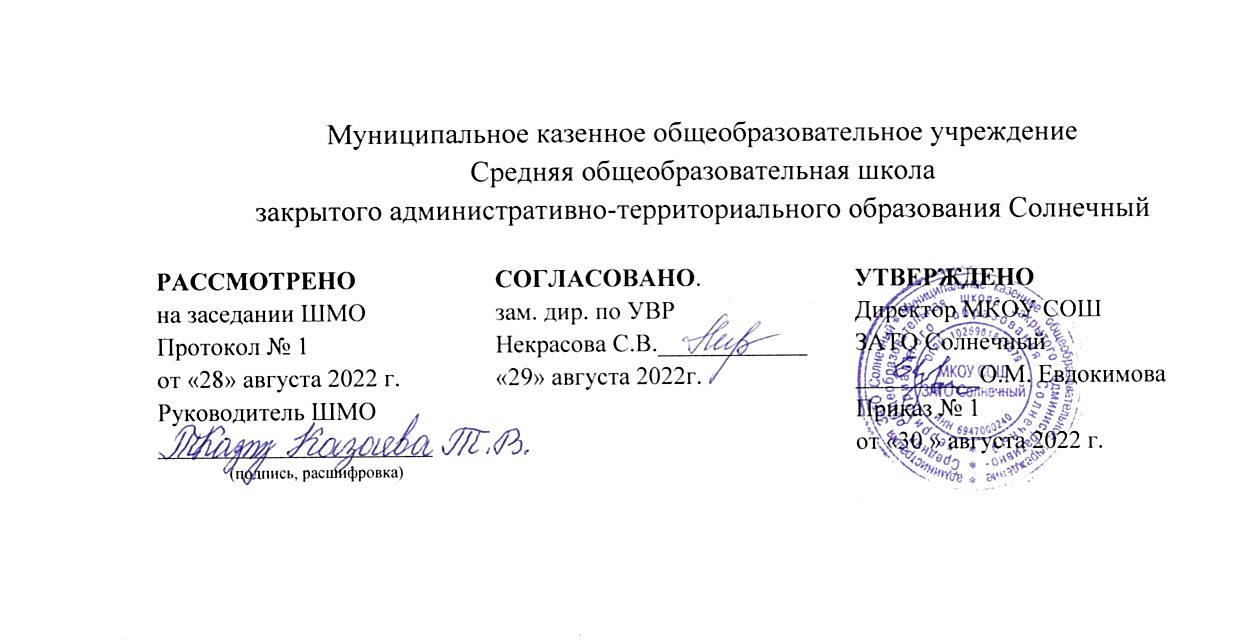 Рабочая программа по учебному предметуИСТОРИЯ2022-2023 учебный годПрограмма разработана на основе примерной основной образовательной программы среднего общего образования (одобрена решением федерального уч.-методического объединения по общему образованию, протокол от 28.06.2016 N 2/16 з)(указать примерную или авторскую программу/программы, год издания при наличии)_базовый____________ уровень для ___7___ класса (базовый, профильный)______________________________________(срок реализации)Кол-во часов по программе __68___Кол-во часов в неделю __2___                                                                    Составитель: Щербаков В.А.(Ф.И.О. учителя) учитель истории(занимаемая должность)первая(квалификационная категория)п. Солнечный Тверской области                                                                    2022 г.Методическое обеспечение:Рабочая программа ориентирована на использование следующих учебных пособий:Юдовская А.Я. Всеобщая история. История Нового времени 1500 – 1800. 7 класс: учебник общеобразовательных организаций/ А.Я.Юдовская, П.А.Баранов, Л.М.Ванюшкина; под ред А.А.Искендерова – М.: «Просвещение»,Н.М.Арсентьев, Данилов А.А и др. под ред.А.В.Торкунова. История России. 7 класс. Учеб.для общеобразоват.организаций. В 2 ч./ М., «Просвещение»,Содержание учебного предмета «История» изложено в виде двух курсов — «История России» и «Всеобщая история».Данная рабочая программа предполагает изучение истории на базовом уровне в объеме 68 часов.Планируемые результаты изучения Истории Нового времени.Обучающийся научится:• локализовать во времени (на основе хронологии) основные этапы и ключевые события отечественной и всеобщей истории Нового времени; соотносить хронологию истории России и всеобщей истории в Новое время;применять знание фактов для характеристики эпохи Нового времени в отечественной и всеобщей истории, её ключевых процессов, событий и явлений;• использовать историческую карту как источник информации о границах России и других государств в Новое время, основных процессах социально-экономического развития, местах важнейших событий, направлениях значительных передвижений - походов, завоеваний, колонизаций и др.;• анализировать информацию из различных источников по отечественной и Всеобщей истории Нового времени;• составлять описание положения и образа жизни основных социальных групп населения в России и других странах в Новое время, памятников материальной и художественной культуры; рассказывать о значительных событиях и личностях отечественной и всеобщей истории Нового времени;• раскрывать характерные, существенные черты: а) экономического и социального развития России и других стран в Новое время; б) ценностей, эволюции политического строя (включая понятия «монархия», «самодержавие», «абсолютизм» и др.); в) развития общественного движения; г) представлений о мире и общественных ценностях; д) художественной культуры Нового времени;• объяснять причины и следствия ключевых событий и процессов отечественной и всеобщей истории Нового времени (социальных движений, реформ и революций, взаимодействий между народами и др.);• сопоставлять развитие России и других стран в период Нового времени, сравнивать исторические ситуации и события;• давать оценку событиям и личностям отечественной и всеобщей истории Нового времени.Выпускник получит возможность научиться:• используя историческую карту, характеризовать социально-экономичесое и политическое развитие России и других стран в Новое время;• используя элементы источниковедческого анализа при работе с историческими материалами (определение достоверности и принадлежности источника, позиций автора и т.д.);• сравнивать развитие России и других стран в Новое время, объяснять, в чем заключались общие черты и особенности;• применять знания по истории России и своего края в Новое время при составлении описаний исторических и культурных памятников своего города, края и т.д.;Содержание учебного предмета:Новая история. Конец XV—XVIII В. (28 ч.)От Средневековья к Новому времени.(1 ч)Понятие «Новая история», хронологические рамки Новой истории.Мир в начале нового времени. Великие географические открытия и их последствия. Эпоха Возрождения. Реформация. Утверждение абсолютизма (13 ч)Путешествия В. да Гамы, Х. Колумба, Ф. Магеллана. Открытие европейцами Америки, торговых путей в Азию. Захват и освоение европейцами Нового Совета. Порабощение населения завоеванных территорий. Э. Кортес. Ф. Писарро. Начало создания колониальных империй. Пиратство. Ф. Дрейк.Духовные искания эпохи Возрождения. Гуманизм. Данте Алигьери. Э. Роттердамский. Ф. Рабле. Т. Мор. В. Шекспир. Искусство Ренессанса. Переворот во взглядах на природу. Н. Коперник. Дж. Бруно. Г. Галилей. Р. Декарт. Начало процесса модернизации в Европе в XVI-XVII вв. Зарождение капиталистических отношений. Буржуазия и наемные рабочие. Совершенствование техники. Возникновение мануфактур, развитие товарного производства. Торговые компании.Причины Реформации. Протестантизм. М. Лютер. Ж. Кальвин. Распространение идей Реформации в Европе. Контрреформация. И. Лойола. Религиозные войны. Европейские государства в XVI-XVII вв. Утверждение абсолютизма. Укрепление королевской власти в Англии и Франции. Генрих VIII. Елизавета I. Кардинал Ришелье. Людовик XIV. Испанская империя при Карле V. Тридцатилетняя война и Вестфальская система.Первые буржуазные революции (4 ч)Нидерланды под властью Испании. Революционно-освободительная борьба в провинциях Нидерландов. Создание Голландской республики. Английская революция середины XVII в. Король и парламент. Гражданская война. Провозглашение республики. О. Кромвель. Реставрация монархии. «Славная революция».Страны Европы и Азии в эпоху Просвещения. Время преобразований (7 ч)Эпоха Просвещения. Развитие естественных наук. И. Ньютон. Английское Просвещение. Д. Лок. Французское Просвещение. Вольтер. Ш. Монтескье. Ж.Ж. Руссо. Д. Дидро. Художественная культура XVII-XVIII вв.: барокко, классицизм, сентиментализм. Просвещенный абсолютизм в Центральной Европе. Австрия и Пруссия в XVIII в. Фридрих II. Семилетняя война. Английские колонии в Америке. Война за независимость и образование США. Т. Джефферсон. Б. Франклин. Дж. Вашингтон. Конституция 1787 г. Кризис абсолютизма во Франции. Великая французская революция. Начало революции. Революционные политические группировки. «Гора» и «жиронда». Ж. Дантон. М. Робеспьер. Ж.П. Марат. Свержение монархии. Революционный террор. Якобинская диктатура. Термидорианский переворот. Директория. Революционные войны. Наполеон Бонапарт. Итоги и значение Великой французской революции, ее влияние на страны Европы. Ослабление Османской империи.Колониальный период в Латинской Америке.(1 ч)Создание колониальной системы управления. Ограничения в области хозяйственной жизни. Латиноамериканское общество: жизнь и быт различных слоев населения. Республика Пальмарес, Туссен Лувертюр и война на Гаити.Традиционные общества Востока. (3 ч)Держава Великих Моголов в Индии и ее распад. Начало европейского завоевания Индии. Покорение Китая маньчжурами. Империя Цин. Образование централизованного государства в Японии. И. Токугава.Россия в XVI – XVII веках (40 ч.).Россия в XVI в.Мир после Великих географических открытий. Модернизация как главный вектор европейского развития. Формирование централизованных государств в Европе и зарождение европейского абсолютизма.Завершение объединения русских земель вокруг Москвы и формирование единого Российского государства.Центральные органы государственной власти. Приказная система. Боярская дума. Система местничества. Местное управление. Наместники.Принятие Иваном IV царского титула. Реформы середины XVI в. Избранная рада. Появление Земских соборов. Специфика сословного представительства в России. Отмена кормлений. «Уложение о службе». Судебник 1550 г. «Стоглав». Земская реформа.Опричнина, дискуссия о её характере. Противоречивость фигуры Ивана Грозного и проводимых им преобразований.Экономическое развитие единого государства. Создание единой денежной системы. Начало закрепощения крестьянства.Перемены в социальной структуре российского общества в XVI в.Внешняя политика России в XVI в. Присоединение Казанского и Астраханского ханств, Западной Сибири как факт победы оседлой цивилизации над кочевой. Многообразие системы управления многонациональным государством. Приказ Казанского дворца. Начало освоения Урала и Сибири. Войны с Крымским ханством. Ливонская война.Полиэтнический характер населения Московского царства.Православие как основа государственной идеологии. Теория «Москва — Третий Рим». Учреждение патриаршества. Сосуществование религий.Россия в системе европейских международных отношений в XVI в.Культурное пространствоКультура народов России в XVI в.Повседневная жизнь в центре и на окраинах страны, в городах и сельской местности. Быт основных сословий.Россия в XVII в.Россия и Европа в начале XVII в.Смутное время, дискуссия о его причинах.Пресечение царской династии Рюриковичей. Царствование Бориса Годунова. Самозванцы и самозванство. Борьба против интервенции сопредельных государств. Подъём национально-освободительного движения. Народные ополчения. Прокопий Ляпунов. Кузьма Минин и Дмитрий Пожарский. Земский собор 1613 г. и его роль в развитии сословно-представительской системы. Избрание на царство Михаила Фёдоровича Романова. Итоги Смутного времени.Россия при первых Романовых. Михаил Фёдорович, Алексей Михайлович, Фёдор Алексеевич. Восстановление экономики страны. Система государственного управления: развитие приказного строя. Соборное уложение 1649 г. Юридическое оформление крепостного права и территория его распространения. Укрепление самодержавия. Земские соборы и угасание соборной практики. Отмена местничества.Новые явления в экономической жизни в XVII в. в Европе и в России. Постепенное включение России в процессы модернизации. Начало формирования всероссийского рынка и возникновение первых мануфактур.Социальная структура российского общества. Государев двор, служилый город, духовенство, торговые люди, посадское население, стрельцы, служилые иноземцы, казаки, крестьяне, холопы.Социальные движения второй половины XVII в. Соляной и Медный бунты. Псковское восстание. Восстание под предводительством Степана Разина.Вестфальская система международных отношений. Россия как субъект европейской политики. Внешняя политика России в XVII в. Смоленская война. Вхождение в состав России Левобережной Украины. Переяславская рада. Войны с Османской империей, Крымским ханством и Речью Посполитой. Отношения России со странами Западной Европы и Востока. Завершение присоединения Сибири.Народы Поволжья и Сибири в XVI—XVII вв. Межэтнические отношения.Православная церковь, ислам, буддизм, языческие верования в России в XVII в. Раскол в Русской православной церкви.Культурное пространствоКультура народов России в XVII в. Архитектура и живопись. Русская литература. «Домострой». Начало книгопечатания. Публицистика в период Смутного времени. Возникновение светского начала в культуре. Немецкая слобода. Посадская сатира XVII в. Поэзия. Развитие об- разования и научных знаний. Газета «Вести-Куранты». Русские географические открытия XVII в.Быт, повседневность и картина мира русского человека в XVII в. Народы Поволжья и Сибири.ТЕМАТИЧЕСКОЕ ПЛАНИРОВАНИЕ№ п/пТема и тип урокаТема и тип урокаКол-во часовКол-во часовКол-во часовКол-во часовПланируемые результатыПланируемые результатыПланируемые результатыПланируемые результатыПланируемые результатыПланируемые результатыПланируемые результатыХарактеристика основных видов деятельности ученикаХарактеристика основных видов деятельности ученика№ п/пТема и тип урокаТема и тип урокаПредметныеПредметныеПредметныеМетапредметные УУДМетапредметные УУДЛичностные УУДЛичностные УУДХарактеристика основных видов деятельности ученикаХарактеристика основных видов деятельности ученикаИСТОРИЯ НОВОГО ВРЕМЕНИ. 1500-1800 ГГ. (28 часов)ИСТОРИЯ НОВОГО ВРЕМЕНИ. 1500-1800 ГГ. (28 часов)ИСТОРИЯ НОВОГО ВРЕМЕНИ. 1500-1800 ГГ. (28 часов)ИСТОРИЯ НОВОГО ВРЕМЕНИ. 1500-1800 ГГ. (28 часов)ИСТОРИЯ НОВОГО ВРЕМЕНИ. 1500-1800 ГГ. (28 часов)ИСТОРИЯ НОВОГО ВРЕМЕНИ. 1500-1800 ГГ. (28 часов)ИСТОРИЯ НОВОГО ВРЕМЕНИ. 1500-1800 ГГ. (28 часов)ИСТОРИЯ НОВОГО ВРЕМЕНИ. 1500-1800 ГГ. (28 часов)ИСТОРИЯ НОВОГО ВРЕМЕНИ. 1500-1800 ГГ. (28 часов)ИСТОРИЯ НОВОГО ВРЕМЕНИ. 1500-1800 ГГ. (28 часов)ИСТОРИЯ НОВОГО ВРЕМЕНИ. 1500-1800 ГГ. (28 часов)ИСТОРИЯ НОВОГО ВРЕМЕНИ. 1500-1800 ГГ. (28 часов)ИСТОРИЯ НОВОГО ВРЕМЕНИ. 1500-1800 ГГ. (28 часов)ИСТОРИЯ НОВОГО ВРЕМЕНИ. 1500-1800 ГГ. (28 часов)ИСТОРИЯ НОВОГО ВРЕМЕНИ. 1500-1800 ГГ. (28 часов)ИСТОРИЯ НОВОГО ВРЕМЕНИ. 1500-1800 ГГ. (28 часов)ИСТОРИЯ НОВОГО ВРЕМЕНИ. 1500-1800 ГГ. (28 часов)ИСТОРИЯ НОВОГО ВРЕМЕНИ. 1500-1800 ГГ. (28 часов)ИСТОРИЯ НОВОГО ВРЕМЕНИ. 1500-1800 ГГ. (28 часов)ИСТОРИЯ НОВОГО ВРЕМЕНИ. 1500-1800 ГГ. (28 часов)ИСТОРИЯ НОВОГО ВРЕМЕНИ. 1500-1800 ГГ. (28 часов)Раздел 1. Мир в начале Нового времени (13 часов)Раздел 1. Мир в начале Нового времени (13 часов)Раздел 1. Мир в начале Нового времени (13 часов)Раздел 1. Мир в начале Нового времени (13 часов)Раздел 1. Мир в начале Нового времени (13 часов)Раздел 1. Мир в начале Нового времени (13 часов)Раздел 1. Мир в начале Нового времени (13 часов)Раздел 1. Мир в начале Нового времени (13 часов)Раздел 1. Мир в начале Нового времени (13 часов)Раздел 1. Мир в начале Нового времени (13 часов)Раздел 1. Мир в начале Нового времени (13 часов)Раздел 1. Мир в начале Нового времени (13 часов)Раздел 1. Мир в начале Нового времени (13 часов)Раздел 1. Мир в начале Нового времени (13 часов)Раздел 1. Мир в начале Нового времени (13 часов)Раздел 1. Мир в начале Нового времени (13 часов)Раздел 1. Мир в начале Нового времени (13 часов)Раздел 1. Мир в начале Нового времени (13 часов)Раздел 1. Мир в начале Нового времени (13 часов)Раздел 1. Мир в начале Нового времени (13 часов)Раздел 1. Мир в начале Нового времени (13 часов)1От Средневековья к Новому времениОт Средневековья к Новому времениОт Средневековья к Новому времени11Научатся определять термины: Новое времяПолучат возможность научиться: ориентироваться во временных рамках периодаНаучатся определять термины: Новое времяПолучат возможность научиться: ориентироваться во временных рамках периодаНаучатся определять термины: Новое времяПолучат возможность научиться: ориентироваться во временных рамках периодаРегулятивные: адекватно воспринимают предложения и оценку учителей, товарищей и родителейПознавательные: выбирают наиболее эффективные способы решения задач, контролируют и оценивают процесс и результат деятельностиКоммуникативные: договариваются о распределении ролей и функций в совместной деятельностиРегулятивные: адекватно воспринимают предложения и оценку учителей, товарищей и родителейПознавательные: выбирают наиболее эффективные способы решения задач, контролируют и оценивают процесс и результат деятельностиКоммуникативные: договариваются о распределении ролей и функций в совместной деятельностиОпределяют свою личностную позицию, адекватную дифференцированную самооценку своих успехов в учебеОпределяют свою личностную позицию, адекватную дифференцированную самооценку своих успехов в учебеОбъяснять смысл понятия «Новое время». Использовать знание хронологии и этапов Нового времени в анализе событий.Объяснять смысл понятия «Новое время». Использовать знание хронологии и этапов Нового времени в анализе событий.2Великие географические открытияВеликие географические открытияВеликие географические открытия11Научатся определять термины: великие географические открытия, мировая торговляПолучат возможность научиться: извлекать полезную информацию из исторических источников, на основании карты показывать территории, открытые в данную эпоху, объяснять влияние географических открытий на европейскую экономику.Научатся определять термины: великие географические открытия, мировая торговляПолучат возможность научиться: извлекать полезную информацию из исторических источников, на основании карты показывать территории, открытые в данную эпоху, объяснять влияние географических открытий на европейскую экономику.Научатся определять термины: великие географические открытия, мировая торговляПолучат возможность научиться: извлекать полезную информацию из исторических источников, на основании карты показывать территории, открытые в данную эпоху, объяснять влияние географических открытий на европейскую экономику.Регулятивные: ставят учебные задачи на основе соотнесения того, что уже известно и усвоено, и того, что еще неизвестно.Познавательные: самостоятельно выделяют и формулируют познавательную цель.Коммуникативные: формулируют собственное мнение и позицию, задают вопросы, строят понятные для партнера высказыванияРегулятивные: ставят учебные задачи на основе соотнесения того, что уже известно и усвоено, и того, что еще неизвестно.Познавательные: самостоятельно выделяют и формулируют познавательную цель.Коммуникативные: формулируют собственное мнение и позицию, задают вопросы, строят понятные для партнера высказыванияОсмысливают гуманистические традиции и ценности современного обществаОсмысливают гуманистические традиции и ценности современного обществаРассказывать о технических открытиях и их социально-экономических последствиях.Показывать по карте морские пути мореплавателей-первопроходцев. Характеризовать открытие и его значение.Оценить открытия Х. Колумба, Ф. Магеллана, Э. Кортеса.Рассказать о значении Великих географических открытий.Рассказывать о технических открытиях и их социально-экономических последствиях.Показывать по карте морские пути мореплавателей-первопроходцев. Характеризовать открытие и его значение.Оценить открытия Х. Колумба, Ф. Магеллана, Э. Кортеса.Рассказать о значении Великих географических открытий.3Усиление королевской власти в XVI-XVII веках. Абсолютизм в Европе.Усиление королевской власти в XVI-XVII веках. Абсолютизм в Европе.Усиление королевской власти в XVI-XVII веках. Абсолютизм в Европе.11Научатся определять термины: абсолютная монархия, аристократия, регентство.Получат возможность научиться: извлекать необходимую информацию из исторического источника, объяснять зависимость экономического развития от формы правления.Научатся определять термины: абсолютная монархия, аристократия, регентство.Получат возможность научиться: извлекать необходимую информацию из исторического источника, объяснять зависимость экономического развития от формы правления.Научатся определять термины: абсолютная монархия, аристократия, регентство.Получат возможность научиться: извлекать необходимую информацию из исторического источника, объяснять зависимость экономического развития от формы правления.Регулятивные: ставят учебную задачу, определяют последовательность промежуточных целей с учетом конечного результата, составляют план и алгоритм действийПознавательные: самостоятельно выделяют и формулируют познавательные цели, используют общие приемы решения задачКоммуникативные: допускают возможность различных точек зрения, в том числе не совпадающих с их собственной, и ориентируются на позицию партнера в общении и взаимодействииРегулятивные: ставят учебную задачу, определяют последовательность промежуточных целей с учетом конечного результата, составляют план и алгоритм действийПознавательные: самостоятельно выделяют и формулируют познавательные цели, используют общие приемы решения задачКоммуникативные: допускают возможность различных точек зрения, в том числе не совпадающих с их собственной, и ориентируются на позицию партнера в общении и взаимодействииПроявляют устойчивый учебно-познавательный интерес к новым общим способам решения задачПроявляют устойчивый учебно-познавательный интерес к новым общим способам решения задачВыделять в тексте условия складывания абсолютизма в европейских государствах. Характеризовать политику Генриха VIII Тюдора, Елизаветы Тюдор, Якова I Стюарт, Людовика XIV Бурбона.Объяснять причины появления республик в Европе.Выделять в тексте условия складывания абсолютизма в европейских государствах. Характеризовать политику Генриха VIII Тюдора, Елизаветы Тюдор, Якова I Стюарт, Людовика XIV Бурбона.Объяснять причины появления республик в Европе.4Дух предпринимательства преобразует экономикуДух предпринимательства преобразует экономикуДух предпринимательства преобразует экономику11Научатся определять термины: монополия, биржа, мануфактура, капитал, капиталист, наемные работники.Получат возможность научиться: выявлять причины возникновения мануфактур, объяснять предпосылки формирования и сущность капиталистического производства.Научатся определять термины: монополия, биржа, мануфактура, капитал, капиталист, наемные работники.Получат возможность научиться: выявлять причины возникновения мануфактур, объяснять предпосылки формирования и сущность капиталистического производства.Научатся определять термины: монополия, биржа, мануфактура, капитал, капиталист, наемные работники.Получат возможность научиться: выявлять причины возникновения мануфактур, объяснять предпосылки формирования и сущность капиталистического производства.Регулятивные: учитывают установленные правила в планировании и контроле способа решения, осуществляют пошаговый контроль.Познавательные: самостоятельно создают алгоритмы деятельности при решении проблемы различного характераКоммуникативные: формулируют собственное мнение и позициюРегулятивные: учитывают установленные правила в планировании и контроле способа решения, осуществляют пошаговый контроль.Познавательные: самостоятельно создают алгоритмы деятельности при решении проблемы различного характераКоммуникативные: формулируют собственное мнение и позициюВыражают адекватное понимание причин успеха/неуспеха учебной деятельности, проявляют устойчивую учебно-познавательную мотивацию ученияВыражают адекватное понимание причин успеха/неуспеха учебной деятельности, проявляют устойчивую учебно-познавательную мотивацию ученияРассказать об условиях развития предпринимательства.Объяснять, как изменилось производство с появлением мануфактуры.Сравнивать труд ремесленника и работника мануфактуры.Рассказать об условиях развития предпринимательства.Объяснять, как изменилось производство с появлением мануфактуры.Сравнивать труд ремесленника и работника мануфактуры.5Европейское общество в раннее Новое время. Повседневная жизнь.Европейское общество в раннее Новое время. Повседневная жизнь.Европейское общество в раннее Новое время. Повседневная жизнь.11Научатся определять термины: откупщик, талья, фермер, новое дворянство, огораживание, канон.Получат возможность научиться: составлять рассказ «Один день жизни крестьянина (горожанина, ремесленника)», характеризовать изменения в социальной структуре общества, анализировать источники.Научатся определять термины: откупщик, талья, фермер, новое дворянство, огораживание, канон.Получат возможность научиться: составлять рассказ «Один день жизни крестьянина (горожанина, ремесленника)», характеризовать изменения в социальной структуре общества, анализировать источники.Научатся определять термины: откупщик, талья, фермер, новое дворянство, огораживание, канон.Получат возможность научиться: составлять рассказ «Один день жизни крестьянина (горожанина, ремесленника)», характеризовать изменения в социальной структуре общества, анализировать источники.Регулятивные: принимают и сохраняют учебную задачу, учитывают выделенные учителем ориентиры действия в новом учебном материале в сотрудничестве с учителем.Познавательные: ставят и формулируют проблему урока, самостоятельно создают алгоритм деятельности при решении проблемКоммуникативные: проявляют активность во взаимодействии для решения коммуникативных и познавательных задач (задают вопросы, формулируют свои затруднения, предлагают помощь и сотрудничество)Регулятивные: принимают и сохраняют учебную задачу, учитывают выделенные учителем ориентиры действия в новом учебном материале в сотрудничестве с учителем.Познавательные: ставят и формулируют проблему урока, самостоятельно создают алгоритм деятельности при решении проблемКоммуникативные: проявляют активность во взаимодействии для решения коммуникативных и познавательных задач (задают вопросы, формулируют свои затруднения, предлагают помощь и сотрудничество)Имеют целостный, социально ориентированный взгляд на мир в единстве и разнообразии народов, культур, религий.Имеют целостный, социально ориентированный взгляд на мир в единстве и разнообразии народов, культур, религий.Рассказывать о социальных изменениях.Сравнивать положение буржуазии и джентри в раннее Новое время. Оценить действия властей по отношению к нищим и их последствия.Рассказывать об основных «спутниках» европейца в раннее Новое время. Объяснятьположение женщины в Новое время. Рассказывать о складывающейся культуре домоведения.Рассказывать о социальных изменениях.Сравнивать положение буржуазии и джентри в раннее Новое время. Оценить действия властей по отношению к нищим и их последствия.Рассказывать об основных «спутниках» европейца в раннее Новое время. Объяснятьположение женщины в Новое время. Рассказывать о складывающейся культуре домоведения.6Великие гуманисты ЕвропыВеликие гуманисты ЕвропыВеликие гуманисты Европы11Научатся определять термины: Возрождение (Ренессанс), гуманизм, философия, утопия, сонет.Получат возможность научиться: высказывать суждения о значении гуманизма и Возрождения для развития европейского общества, делать выводы о взаимосвязи в развитии духовной и материальной культуры.Научатся определять термины: Возрождение (Ренессанс), гуманизм, философия, утопия, сонет.Получат возможность научиться: высказывать суждения о значении гуманизма и Возрождения для развития европейского общества, делать выводы о взаимосвязи в развитии духовной и материальной культуры.Научатся определять термины: Возрождение (Ренессанс), гуманизм, философия, утопия, сонет.Получат возможность научиться: высказывать суждения о значении гуманизма и Возрождения для развития европейского общества, делать выводы о взаимосвязи в развитии духовной и материальной культуры.Регулятивные: планируют свои действия в соответствии с поставленной задачей и условиями ее реализации, в том числе во внутреннем планеПознавательные: ставят и формулируют проблему и цели урока; осознанно и произвольно строят сообщения в устной и письменной форме, в том числе творческого и исследовательского характераКоммуникативные: адекватно используют речевые средства для эффективного решения разнообразных коммуникативных задачРегулятивные: планируют свои действия в соответствии с поставленной задачей и условиями ее реализации, в том числе во внутреннем планеПознавательные: ставят и формулируют проблему и цели урока; осознанно и произвольно строят сообщения в устной и письменной форме, в том числе творческого и исследовательского характераКоммуникативные: адекватно используют речевые средства для эффективного решения разнообразных коммуникативных задачОпределяют внутреннюю позицию обучающегося на уровне положительного отношения к образовательному процессу; понимают необходимость учения, выраженного в преобладании учебно-познавательных мотивов и предпочтении социального способа оценки знанийОпределяют внутреннюю позицию обучающегося на уровне положительного отношения к образовательному процессу; понимают необходимость учения, выраженного в преобладании учебно-познавательных мотивов и предпочтении социального способа оценки знанийОбъяснять смысл новых представлений о человеке и обществе.Составлять развёрнутый план параграфа.Составлять доклад и его презентацию о Т. Море, Ф. Рабле, М. Монтене.Объяснять смысл новых представлений о человеке и обществе.Составлять развёрнутый план параграфа.Составлять доклад и его презентацию о Т. Море, Ф. Рабле, М. Монтене.7Мир художественной культуры ВозрожденияМир художественной культуры ВозрожденияМир художественной культуры Возрождения11Научатся определять термины: живопись, скульптура, фреска, пейзаж, натюрморт, гравюра, мадригал.Получат возможность научиться: характеризовать особенности художественного искусства эпохи Возрождения, давать характеристику деятелей искусства и высказывать оценку их творчества.Научатся определять термины: живопись, скульптура, фреска, пейзаж, натюрморт, гравюра, мадригал.Получат возможность научиться: характеризовать особенности художественного искусства эпохи Возрождения, давать характеристику деятелей искусства и высказывать оценку их творчества.Научатся определять термины: живопись, скульптура, фреска, пейзаж, натюрморт, гравюра, мадригал.Получат возможность научиться: характеризовать особенности художественного искусства эпохи Возрождения, давать характеристику деятелей искусства и высказывать оценку их творчества.Регулятивные: определяют последовательность промежуточных целей с учетом конечного результата, составляют план и алгоритм действий.Познавательные: ориентируются в разнообразии способов решения познавательных задач, выбирают наиболее эффективные из нихКоммуникативные: договариваются о распределении функций и ролей в совместной деятельности; задают вопросы, необходимые для организации собственной деятельности и сотрудничества с партнеромРегулятивные: определяют последовательность промежуточных целей с учетом конечного результата, составляют план и алгоритм действий.Познавательные: ориентируются в разнообразии способов решения познавательных задач, выбирают наиболее эффективные из нихКоммуникативные: договариваются о распределении функций и ролей в совместной деятельности; задают вопросы, необходимые для организации собственной деятельности и сотрудничества с партнеромВыражают устойчивые эстетические предпочтения и ориентации на искусство, как значимую сферу человеческой жизниВыражают устойчивые эстетические предпочтения и ориентации на искусство, как значимую сферу человеческой жизниПриводить аргументы из текста произведений У. Шекспира в пользу идей и идеалов Нового времени и человека.Выявлять и обозначать гуманистические тенденции в изобразительном искусстве.Составлять сообщения, презентации о титанах Возрождения.Приводить аргументы из текста произведений У. Шекспира в пользу идей и идеалов Нового времени и человека.Выявлять и обозначать гуманистические тенденции в изобразительном искусстве.Составлять сообщения, презентации о титанах Возрождения.8Возрождение новой европейской наукиВозрождение новой европейской наукиВозрождение новой европейской науки11Научатся определять понятия: картина мира, мышление, опыт.Получат возможность научиться: систематизировать полученные знания, оценивать вклад различных ученых в развитие науки.Научатся определять понятия: картина мира, мышление, опыт.Получат возможность научиться: систематизировать полученные знания, оценивать вклад различных ученых в развитие науки.Научатся определять понятия: картина мира, мышление, опыт.Получат возможность научиться: систематизировать полученные знания, оценивать вклад различных ученых в развитие науки.Регулятивные: принимают и сохраняют учебную задачу, планируют свои действия в соответствии с поставленной задачей и условиями ее реализации, в том числе во внутреннем планеПознавательные: используют знаково-символические средства, в том числе модели и схемы для решения познавательных задачКоммуникативные: аргументируют свою позицию и координируют ее с позициями партнеров в сотрудничестве при выработке общего решения в совместной деятельностиРегулятивные: принимают и сохраняют учебную задачу, планируют свои действия в соответствии с поставленной задачей и условиями ее реализации, в том числе во внутреннем планеПознавательные: используют знаково-символические средства, в том числе модели и схемы для решения познавательных задачКоммуникативные: аргументируют свою позицию и координируют ее с позициями партнеров в сотрудничестве при выработке общего решения в совместной деятельностиПроявляют эмпатию, как осознанное понимание чувств других людей и сопереживание имПроявляют эмпатию, как осознанное понимание чувств других людей и сопереживание имПодготовить сообщение на тему «Жизнь и научное открытие Николая Коперника».Раскрывать сущность открытий Дж. Бруно, Г. Галилея, И. Ньютона. Объяснять влияние научных открытий Нового времени на технический прогресс и самосознание человека.Подготовить сообщение на тему «Жизнь и научное открытие Николая Коперника».Раскрывать сущность открытий Дж. Бруно, Г. Галилея, И. Ньютона. Объяснять влияние научных открытий Нового времени на технический прогресс и самосознание человека.9Начало Реформации в Европе. Обновление христианстваНачало Реформации в Европе. Обновление христианстваНачало Реформации в Европе. Обновление христианства11Научатся определять термины: Реформация, революция, религиозные войны, лютеранство, протестантизм, пастор.Получат возможность научиться: свободно излагать подготовленные сообщения по теме, сравнивать различные религиозные течения.Научатся определять термины: Реформация, революция, религиозные войны, лютеранство, протестантизм, пастор.Получат возможность научиться: свободно излагать подготовленные сообщения по теме, сравнивать различные религиозные течения.Научатся определять термины: Реформация, революция, религиозные войны, лютеранство, протестантизм, пастор.Получат возможность научиться: свободно излагать подготовленные сообщения по теме, сравнивать различные религиозные течения.Регулятивные: планируют свои действия в соответствии с поставленной задачей и условиями ее реализации, оценивают правильность выполнения действийПознавательные: самостоятельно выделяют и формулируют познавательную цель, используют общие приемы решения поставленных задачКоммуникативные: участвуют в коллективном обсуждении проблем, проявляют активность во взаимодействии для решения коммуникативных и познавательных задачРегулятивные: планируют свои действия в соответствии с поставленной задачей и условиями ее реализации, оценивают правильность выполнения действийПознавательные: самостоятельно выделяют и формулируют познавательную цель, используют общие приемы решения поставленных задачКоммуникативные: участвуют в коллективном обсуждении проблем, проявляют активность во взаимодействии для решения коммуникативных и познавательных задачПроявляют доброжелательность и эмоционально-нравственную отзывчивость, эмпатию, как понимание чувств других людей и сопереживание имПроявляют доброжелательность и эмоционально-нравственную отзывчивость, эмпатию, как понимание чувств других людей и сопереживание имРаскрывать смысл, формулировать содержание понятия «Реформация». Называть причины и сущность Реформации. Раскрывать особенности протестантизма.Обсуждать идею М. Лютера о «спасении верой». Формулировать и аргументировать свою точку зрения по отношению к событиям и процессам Реформации.Раскрывать смысл, формулировать содержание понятия «Реформация». Называть причины и сущность Реформации. Раскрывать особенности протестантизма.Обсуждать идею М. Лютера о «спасении верой». Формулировать и аргументировать свою точку зрения по отношению к событиям и процессам Реформации.10Распространение Реформации в Европе. КонтрреформацияРаспространение Реформации в Европе. КонтрреформацияРаспространение Реформации в Европе. Контрреформация11Научатся определять термины: кальвинизм, пресвитер, иезуит, контрреформация.Получат возможность научиться: объяснять сущность кальвинизма, давать оценку сущности религиозных конфликтов.Научатся определять термины: кальвинизм, пресвитер, иезуит, контрреформация.Получат возможность научиться: объяснять сущность кальвинизма, давать оценку сущности религиозных конфликтов.Научатся определять термины: кальвинизм, пресвитер, иезуит, контрреформация.Получат возможность научиться: объяснять сущность кальвинизма, давать оценку сущности религиозных конфликтов.Регулятивные: адекватно воспринимают предложения и оценку учителей, товарищей и родителейПознавательные: выбирают наиболее эффективные способы решения задач, контролируют и оценивают процесс и результат деятельностиКоммуникативные: договариваются о распределении ролей и функций в совместной деятельностиРегулятивные: адекватно воспринимают предложения и оценку учителей, товарищей и родителейПознавательные: выбирают наиболее эффективные способы решения задач, контролируют и оценивают процесс и результат деятельностиКоммуникативные: договариваются о распределении ролей и функций в совместной деятельностиОпределяют свою личностную позицию, адекватную дифференцированную самооценку своих успехов в учебеОпределяют свою личностную позицию, адекватную дифференцированную самооценку своих успехов в учебеОбъяснять, в чём социальный эффект учения Кальвина.Указывать причины, цели, средства и идеологов контрреформации. Сравнивать учение Лютера и Кальвина по самостоятельно найденному основанию.Объяснять, в чём социальный эффект учения Кальвина.Указывать причины, цели, средства и идеологов контрреформации. Сравнивать учение Лютера и Кальвина по самостоятельно найденному основанию.11Королевская власть и Реформация в Англии. Борьба за господство на морях.Королевская власть и Реформация в Англии. Борьба за господство на морях.Королевская власть и Реформация в Англии. Борьба за господство на морях.11Научатся определять термины: англиканская церковь, пуритане, корсар, капер.Получат возможность научиться: сравнивать Реформацию в Германии и Англии, англиканскую церковь с католической, анализировать исторические источники, оценивать деятельность политических деятелей.Научатся определять термины: англиканская церковь, пуритане, корсар, капер.Получат возможность научиться: сравнивать Реформацию в Германии и Англии, англиканскую церковь с католической, анализировать исторические источники, оценивать деятельность политических деятелей.Научатся определять термины: англиканская церковь, пуритане, корсар, капер.Получат возможность научиться: сравнивать Реформацию в Германии и Англии, англиканскую церковь с католической, анализировать исторические источники, оценивать деятельность политических деятелей.Регулятивные: ставят учебные задачи на основе соотнесения того, что уже известно и усвоено, и того, что еще неизвестно.Познавательные: самостоятельно выделяют и формулируют познавательную цель.Коммуникативные: формулируют собственное мнение и позицию, задают вопросы, строят понятные для партнера высказыванияРегулятивные: ставят учебные задачи на основе соотнесения того, что уже известно и усвоено, и того, что еще неизвестно.Познавательные: самостоятельно выделяют и формулируют познавательную цель.Коммуникативные: формулируют собственное мнение и позицию, задают вопросы, строят понятные для партнера высказыванияОсмысливают гуманистические традиции и ценности современного обществаОсмысливают гуманистические традиции и ценности современного обществаРассказывать о религиозно-социальном движении в Англии.Объяснять, почему власть встала на защиту церкви. Сравнивать пуритан с лютеранами, кальвинистами.Рассказывать о религиозно-социальном движении в Англии.Объяснять, почему власть встала на защиту церкви. Сравнивать пуритан с лютеранами, кальвинистами.12Религиозные войны и укрепление абсолютной монархии во ФранцииРелигиозные войны и укрепление абсолютной монархии во ФранцииРелигиозные войны и укрепление абсолютной монархии во Франции11Научатся определять термины: эдикт, гугенот, месса.Получат возможность научиться: проводить сравнительный анализ, извлекать информацию из исторических источников, составлять характеристику исторических деятелей.Научатся определять термины: эдикт, гугенот, месса.Получат возможность научиться: проводить сравнительный анализ, извлекать информацию из исторических источников, составлять характеристику исторических деятелей.Научатся определять термины: эдикт, гугенот, месса.Получат возможность научиться: проводить сравнительный анализ, извлекать информацию из исторических источников, составлять характеристику исторических деятелей.Регулятивные: ставят учебную задачу, определяют последовательность промежуточных целей с учетом конечного результата, составляют план и алгоритм действийПознавательные: самостоятельно выделяют и формулируют познавательные цели, используют общие приемы решения задачКоммуникативные: допускают возможность различных точек зрения, в том числе не совпадающих с их собственной, и ориентируются на позицию партнера в общении и взаимодействииРегулятивные: ставят учебную задачу, определяют последовательность промежуточных целей с учетом конечного результата, составляют план и алгоритм действийПознавательные: самостоятельно выделяют и формулируют познавательные цели, используют общие приемы решения задачКоммуникативные: допускают возможность различных точек зрения, в том числе не совпадающих с их собственной, и ориентируются на позицию партнера в общении и взаимодействииПроявляют устойчивый учебно-познавательный интерес к новым общим способам решения задачПроявляют устойчивый учебно-познавательный интерес к новым общим способам решения задачСравнивать позиции католиков и гугенотов.Рассказывать о назначении, методах и результатах реформы Ришелье.Выполнять самостоятельную работу с опорой на содержание изученной главы учебника.Сравнивать позиции католиков и гугенотов.Рассказывать о назначении, методах и результатах реформы Ришелье.Выполнять самостоятельную работу с опорой на содержание изученной главы учебника.13Мир вначале Новой историиМир вначале Новой историиМир вначале Новой истории11Научатсядавать определения понятий, изученных в разделе.Получат возможность определить уровень своих знаний.Научатсядавать определения понятий, изученных в разделе.Получат возможность определить уровень своих знаний.Научатсядавать определения понятий, изученных в разделе.Получат возможность определить уровень своих знаний.Регулятивные: учитывают установленные правила в планировании и контроле способа решения, осуществляют пошаговый контроль.Познавательные: самостоятельно создают алгоритмы деятельности при решении проблемы различного характераКоммуникативные: учитывают разные мнения и стремятся к координации различных позиций в сотрудничестве, формулируют собственное мнение и позициюРегулятивные: учитывают установленные правила в планировании и контроле способа решения, осуществляют пошаговый контроль.Познавательные: самостоятельно создают алгоритмы деятельности при решении проблемы различного характераКоммуникативные: учитывают разные мнения и стремятся к координации различных позиций в сотрудничестве, формулируют собственное мнение и позициюВыражают адекватное понимание причин успеха/неуспеха учебной деятельности.Выражают адекватное понимание причин успеха/неуспеха учебной деятельности.Обобщать и систематизировать изученный материал.Обобщать и систематизировать изученный материал.Раздел 2. Первые революции Нового времени. Международные отношения (4 ч.)Раздел 2. Первые революции Нового времени. Международные отношения (4 ч.)Раздел 2. Первые революции Нового времени. Международные отношения (4 ч.)Раздел 2. Первые революции Нового времени. Международные отношения (4 ч.)Раздел 2. Первые революции Нового времени. Международные отношения (4 ч.)Раздел 2. Первые революции Нового времени. Международные отношения (4 ч.)Раздел 2. Первые революции Нового времени. Международные отношения (4 ч.)Раздел 2. Первые революции Нового времени. Международные отношения (4 ч.)Раздел 2. Первые революции Нового времени. Международные отношения (4 ч.)Раздел 2. Первые революции Нового времени. Международные отношения (4 ч.)Раздел 2. Первые революции Нового времени. Международные отношения (4 ч.)Раздел 2. Первые революции Нового времени. Международные отношения (4 ч.)Раздел 2. Первые революции Нового времени. Международные отношения (4 ч.)Раздел 2. Первые революции Нового времени. Международные отношения (4 ч.)Раздел 2. Первые революции Нового времени. Международные отношения (4 ч.)Раздел 2. Первые революции Нового времени. Международные отношения (4 ч.)Раздел 2. Первые революции Нового времени. Международные отношения (4 ч.)Раздел 2. Первые революции Нового времени. Международные отношения (4 ч.)Раздел 2. Первые революции Нового времени. Международные отношения (4 ч.)Раздел 2. Первые революции Нового времени. Международные отношения (4 ч.)Раздел 2. Первые революции Нового времени. Международные отношения (4 ч.)14Освободительная война в Нидерландах. Рождение республики Соединенных провинций.11Научатся определять термины: штатгальтер, гёзы, иконоборцы, террор, уния, революция.Получат возможность научиться: использовать типовые планы изучения революций, работать с документами и текстом учебника.Научатся определять термины: штатгальтер, гёзы, иконоборцы, террор, уния, революция.Получат возможность научиться: использовать типовые планы изучения революций, работать с документами и текстом учебника.Регулятивные: принимают и сохраняют учебную задачу, учитывают выделенные учителем ориентиры действия в новом учебном материале в сотрудничестве с учителем.Познавательные: ставят и формулируют проблему урока, самостоятельно создают алгоритм деятельности при решении проблемКоммуникативные: проявляют активность во взаимодействии для решения коммуникативных и познавательных задач (задают вопросы, формулируют свои затруднения, предлагают помощь и сотрудничество)Регулятивные: принимают и сохраняют учебную задачу, учитывают выделенные учителем ориентиры действия в новом учебном материале в сотрудничестве с учителем.Познавательные: ставят и формулируют проблему урока, самостоятельно создают алгоритм деятельности при решении проблемКоммуникативные: проявляют активность во взаимодействии для решения коммуникативных и познавательных задач (задают вопросы, формулируют свои затруднения, предлагают помощь и сотрудничество)Имеют целостный, социально ориентированный взгляд на мир в единстве и разнообразии народов, культур, религий.Имеют целостный, социально ориентированный взгляд на мир в единстве и разнообразии народов, культур, религий.Называть причины революции в Нидерландах. Характеризовать особенности Голландской республики.Рассказывать о лесных и морских гёзах, их идеалах. Формулировать и аргументировать свою точку зрения по отношению к революционным событиям.15Революция в Англии. Путь к парламентской монархии.11Научатся определять термины: джентри, гражданская война, круглоголовые, левеллеры, диггеры, тори, виги, парламентская монархияПолучат возможность научиться: называть главные события английской революции, характеризовать позиции участников революции.Научатся определять термины: джентри, гражданская война, круглоголовые, левеллеры, диггеры, тори, виги, парламентская монархияПолучат возможность научиться: называть главные события английской революции, характеризовать позиции участников революции.Регулятивные: определяют последовательность промежуточных целей с учетом конечного результата, составляют план и алгоритм действий.Познавательные: ориентируются в разнообразии способов решения познавательных задач, выбирают наиболее эффективные из нихКоммуникативные: договариваются о распределении функций и ролей в совместной деятельности; задают вопросы, необходимые для организации собственной деятельности и сотрудничества с партнеромРегулятивные: определяют последовательность промежуточных целей с учетом конечного результата, составляют план и алгоритм действий.Познавательные: ориентируются в разнообразии способов решения познавательных задач, выбирают наиболее эффективные из нихКоммуникативные: договариваются о распределении функций и ролей в совместной деятельности; задают вопросы, необходимые для организации собственной деятельности и сотрудничества с партнеромВыражают устойчивые эстетические предпочтения и ориентации на искусство, как значимую сферу человеческой жизниВыражают устойчивые эстетические предпочтения и ориентации на искусство, как значимую сферу человеческой жизниОбъяснять причины начала противостояния короля и парламента в Англии. Рассказывать об основных событиях Гражданской войны.Сравнивать причины нидерландской и английской революции.Составлять сообщение об О. Кромвеле и его роли в изменении Англии.Рассказывать о политическом курсе О. Кромвеля.Объяснять особенности парламентской системы в Англии.Составлять словарь понятий темы урока и комментировать его.16Международные отношения в XVI-XVIIIвв.11Научатся определять термины: Тридцатилетняя война, коалиция, Восточный вопрос.Получат возможность научиться: объяснять причины военных конфликтов между европейскими государствами, характеризовать ход военных действий.Научатся определять термины: Тридцатилетняя война, коалиция, Восточный вопрос.Получат возможность научиться: объяснять причины военных конфликтов между европейскими государствами, характеризовать ход военных действий.Регулятивные: принимают и сохраняют учебную задачу, планируют свои действия в соответствии с поставленной задачей и условиями ее реализации, в том числе во внутреннем планеПознавательные: используют знаково-символические средства, в том числе модели и схемы для решения познавательных задачКоммуникативные: аргументируют свою позицию и координируют ее с позициями партнеров в сотрудничестве при выработке общего решения в совместной деятельностиРегулятивные: принимают и сохраняют учебную задачу, планируют свои действия в соответствии с поставленной задачей и условиями ее реализации, в том числе во внутреннем планеПознавательные: используют знаково-символические средства, в том числе модели и схемы для решения познавательных задачКоммуникативные: аргументируют свою позицию и координируют ее с позициями партнеров в сотрудничестве при выработке общего решения в совместной деятельностиПроявляют эмпатию, как осознанное понимание чувств других людей и сопереживание имПроявляют эмпатию, как осознанное понимание чувств других людей и сопереживание имСоставлять кроссворд по одному из пунктов параграфа (по выбору).Ориентироваться по карте в ходе рассказа об основных событиях международных отношений.Соотносить влияние войн, революций на развитие отношений между странами. Выполнять самостоятельную работу с опорой на содержание изученной главы учебника.17Повторительно-обобщающий урок по теме «Первые революции Нового времени. Международные отношения в XVI-XVIII вв»11Научатся определять термины, изученные по теме.Получат возможность научиться: применять ранее полученные знания.Научатся определять термины, изученные по теме.Получат возможность научиться: применять ранее полученные знания.Регулятивные: планируют свои действия в соответствии с поставленной задачей и условиями ее реализации, оценивают правильность выполнения действийПознавательные: самостоятельно выделяют и формулируют познавательную цель, используют общие приемы решения поставленных задачКоммуникативные: участвуют в коллективном обсуждении проблем, проявляют активность во взаимодействии для решения коммуникативных и познавательных задачРегулятивные: планируют свои действия в соответствии с поставленной задачей и условиями ее реализации, оценивают правильность выполнения действийПознавательные: самостоятельно выделяют и формулируют познавательную цель, используют общие приемы решения поставленных задачКоммуникативные: участвуют в коллективном обсуждении проблем, проявляют активность во взаимодействии для решения коммуникативных и познавательных задачПроявляют доброжелательность и эмоционально-нравственную отзывчивость, эмпатию, как понимание чувств других людей и сопереживание имПроявляют доброжелательность и эмоционально-нравственную отзывчивость, эмпатию, как понимание чувств других людей и сопереживание имОбобщать и систематизировать изученный материал.Раздел 3. Эпоха Просвещения (7ч.)Раздел 3. Эпоха Просвещения (7ч.)Раздел 3. Эпоха Просвещения (7ч.)Раздел 3. Эпоха Просвещения (7ч.)Раздел 3. Эпоха Просвещения (7ч.)Раздел 3. Эпоха Просвещения (7ч.)Раздел 3. Эпоха Просвещения (7ч.)Раздел 3. Эпоха Просвещения (7ч.)Раздел 3. Эпоха Просвещения (7ч.)Раздел 3. Эпоха Просвещения (7ч.)Раздел 3. Эпоха Просвещения (7ч.)Раздел 3. Эпоха Просвещения (7ч.)Раздел 3. Эпоха Просвещения (7ч.)Раздел 3. Эпоха Просвещения (7ч.)Раздел 3. Эпоха Просвещения (7ч.)Раздел 3. Эпоха Просвещения (7ч.)Раздел 3. Эпоха Просвещения (7ч.)Раздел 3. Эпоха Просвещения (7ч.)Раздел 3. Эпоха Просвещения (7ч.)Раздел 3. Эпоха Просвещения (7ч.)Раздел 3. Эпоха Просвещения (7ч.)18Великие просветители Европы. Мир художественной культуры Просвещения11Научатся определять термины: эпоха Просвещения, разделение властей, просвещенный абсолютизм.Получат возможность научиться: характеризовать предпосылки Просвещения, объяснять основные идеи просветителей и их общественное значение.Научатся определять термины: эпоха Просвещения, разделение властей, просвещенный абсолютизм.Получат возможность научиться: характеризовать предпосылки Просвещения, объяснять основные идеи просветителей и их общественное значение.Регулятивные: адекватно воспринимают предложения и оценку учителей, товарищей и родителейПознавательные: выбирают наиболее эффективные способы решения задач, контролируют и оценивают процесс и результат деятельностиКоммуникативные: договариваются о распределении ролей и функций в совместной деятельностиРегулятивные: адекватно воспринимают предложения и оценку учителей, товарищей и родителейПознавательные: выбирают наиболее эффективные способы решения задач, контролируют и оценивают процесс и результат деятельностиКоммуникативные: договариваются о распределении ролей и функций в совместной деятельностиОпределяют свою личностную позицию, адекватную дифференцированную самооценку своих успехов в учебеОпределяют свою личностную позицию, адекватную дифференцированную самооценку своих успехов в учебеДоказывать, что образование стало осознаваться некоторой частью общества как ценность. Раскрывать смысл учений Дж. Локка, Ш. Монтескьё, Вольтера, Ж.-Ж. Руссо.Соотносить ценности, идеи Просвещения и их проявление в творчестве деятелей эпохи. Формировать образ нового человека на основе героев авторов эпохи Просвещения. Доказывать динамику духовного развития человека благодаря достижениям культуры Просвещения.19На пути к индустриальной эпохе11Научатся давать определения понятиям: аграрная революция, промышленный переворот, фабрика.Получат возможность научиться: анализировать и выделять главное, использовать карту как источник информации, составлять план и таблицу.Научатся давать определения понятиям: аграрная революция, промышленный переворот, фабрика.Получат возможность научиться: анализировать и выделять главное, использовать карту как источник информации, составлять план и таблицу.Регулятивные: ставят учебную задачу, определяют последовательность промежуточных целей с учетом конечного результата, составляют план и алгоритм действийПознавательные: самостоятельно выделяют и формулируют познавательные цели, используют общие приемы решения задачКоммуникативные: допускают возможность различных точек зрения, в том числе не совпадающих с их собственной, и ориентируются на позицию партнера в общении и взаимодействииРегулятивные: ставят учебную задачу, определяют последовательность промежуточных целей с учетом конечного результата, составляют план и алгоритм действийПознавательные: самостоятельно выделяют и формулируют познавательные цели, используют общие приемы решения задачКоммуникативные: допускают возможность различных точек зрения, в том числе не совпадающих с их собственной, и ориентируются на позицию партнера в общении и взаимодействииПроявляют устойчивый учебно-познавательный интерес к новым общим способам решения задачПроявляют устойчивый учебно-познавательный интерес к новым общим способам решения задачВыделять основные понятия урока и раскрывать их смысл.Разрабатывать проект об изобретениях, давших толчок развитию машинного производства.Составить рассказ об одном дне рабочего ткацкой фабрики.20Английские колонии в Северной Америке11Научатся определять термины: колония, метрополия, пилигрим, идеология.Получат возможность научиться: работать с историческими источниками, анализировать и выделять главное в тексте, использовать карту как источник информации.Научатся определять термины: колония, метрополия, пилигрим, идеология.Получат возможность научиться: работать с историческими источниками, анализировать и выделять главное в тексте, использовать карту как источник информации.Регулятивные: учитывают установленные правила в планировании и контроле способа решения, осуществляют пошаговый контроль.Познавательные: самостоятельно создают алгоритмы деятельности при решении проблемы различного характераКоммуникативные: учитывают разные мнения и стремятся к координации различных позиций в сотрудничестве, формулируют собственное мнение и позициюРегулятивные: учитывают установленные правила в планировании и контроле способа решения, осуществляют пошаговый контроль.Познавательные: самостоятельно создают алгоритмы деятельности при решении проблемы различного характераКоммуникативные: учитывают разные мнения и стремятся к координации различных позиций в сотрудничестве, формулируют собственное мнение и позициюВыражают адекватное понимание причин успеха/неуспеха учебной деятельности.Выражают адекватное понимание причин успеха/неуспеха учебной деятельности.Называть причины и результаты колонизации. Рассказывать, что представляло собой колониальное общество и его хозяйственная жизнь. Обсуждать, как и почему удалось колонистам объединиться.21Война за независимость. Создание Соединенных Штатов Америки.11Научатся определять термины: конституция, суверенитет, республика, федерация.Получат возможность научиться: работать с историческими источниками, анализировать и выделять главное в текстеНаучатся определять термины: конституция, суверенитет, республика, федерация.Получат возможность научиться: работать с историческими источниками, анализировать и выделять главное в текстеРегулятивные: ставят учебные задачи на основе соотнесения того, что уже известно и усвоено, и того, что еще неизвестно.Познавательные: самостоятельно выделяют и формулируют познавательную цель.Коммуникативные: формулируют собственное мнение и позицию, задают вопросы, строят понятные для партнера высказыванияРегулятивные: ставят учебные задачи на основе соотнесения того, что уже известно и усвоено, и того, что еще неизвестно.Познавательные: самостоятельно выделяют и формулируют познавательную цель.Коммуникативные: формулируют собственное мнение и позицию, задают вопросы, строят понятные для партнера высказыванияОсмысливают гуманистические традиции и ценности современного обществаОсмысливают гуманистические традиции и ценности современного обществаРассказывать об основных идеях, которые объединили колонистов. Характеризовать и сравнивать идеи, деятельность Т. Джефферсона и Дж. Вашингтона.Объяснять историческоезначение образования Соединённых Штатов Америки.22Франция в XVIII веке. Причины и начало Французской революции11Научатся определять термины: сословие, кризис, Национальное собрание, Учредительное собраниеПолучат возможность научиться: характеризовать причины и предпосылки революции, определять причинно-следственные связи, систематизировать изученный материал.Научатся определять термины: сословие, кризис, Национальное собрание, Учредительное собраниеПолучат возможность научиться: характеризовать причины и предпосылки революции, определять причинно-следственные связи, систематизировать изученный материал.Регулятивные: ставят учебную задачу, определяют последовательность промежуточных целей с учетом конечного результата, составляют план и алгоритм действийПознавательные: самостоятельно выделяют и формулируют познавательные цели, используют общие приемы решения задачКоммуникативные: допускают возможность различных точек зрения, в том числе не совпадающих с их собственной, и ориентируются на позицию партнера в общении и взаимодействииРегулятивные: ставят учебную задачу, определяют последовательность промежуточных целей с учетом конечного результата, составляют план и алгоритм действийПознавательные: самостоятельно выделяют и формулируют познавательные цели, используют общие приемы решения задачКоммуникативные: допускают возможность различных точек зрения, в том числе не совпадающих с их собственной, и ориентируются на позицию партнера в общении и взаимодействииПроявляют устойчивый учебно-познавательный интерес к новым общим способам решения задачПроявляют устойчивый учебно-познавательный интерес к новым общим способам решения задачРассказывать о состоянии общества накануне революции.Объяснять влияние Просвещения на социальное развитие.Оценивать деятельность лидеров революционных событий.23Французская революция. От монархии к республике.11Научатся определять термины: жирондисты, якобинцы, правые, левые, диктатура, гильотина.Получат возможность научиться: анализировать причины революции, анализировать текст исторического документа.Научатся определять термины: жирондисты, якобинцы, правые, левые, диктатура, гильотина.Получат возможность научиться: анализировать причины революции, анализировать текст исторического документа.Регулятивные: учитывают установленные правила в планировании и контроле способа решения, осуществляют пошаговый контроль.Познавательные: самостоятельно создают алгоритмы деятельности при решении проблемы различного характераКоммуникативные: учитывают разные мнения и стремятся к координации различных позиций в сотрудничестве, формулируют собственное мнение и позициюРегулятивные: учитывают установленные правила в планировании и контроле способа решения, осуществляют пошаговый контроль.Познавательные: самостоятельно создают алгоритмы деятельности при решении проблемы различного характераКоммуникативные: учитывают разные мнения и стремятся к координации различных позиций в сотрудничестве, формулируют собственное мнение и позициюВыражают адекватное понимание причин успеха/неуспеха учебной деятельностиВыражают адекватное понимание причин успеха/неуспеха учебной деятельностиАнализировать состояние и трудности общества в период революционных событий.Объяснять, как реализовывались интересы и потребности общества в ходе революции.24От якобинской диктатуры к 18 брюмера Наполеона Бонапарта11Научатся определять термины: умеренные, Директория, термидорианцы.Получат возможность научиться: систематизировать изученный материал, выделять главное, устанавливать причинно-следственные связи.Научатся определять термины: умеренные, Директория, термидорианцы.Получат возможность научиться: систематизировать изученный материал, выделять главное, устанавливать причинно-следственные связи.Регулятивные: принимают и сохраняют учебную задачу, учитывают выделенные учителем ориентиры действия в новом учебном материале в сотрудничестве с учителем.Познавательные: ставят и формулируют проблему урока, самостоятельно создают алгоритм деятельности при решении проблемКоммуникативные: проявляют активность во взаимодействии для решения коммуникативных и познавательных задач (задают вопросы, формулируют свои затруднения, предлагают помощь и сотрудничество)Регулятивные: принимают и сохраняют учебную задачу, учитывают выделенные учителем ориентиры действия в новом учебном материале в сотрудничестве с учителем.Познавательные: ставят и формулируют проблему урока, самостоятельно создают алгоритм деятельности при решении проблемКоммуникативные: проявляют активность во взаимодействии для решения коммуникативных и познавательных задач (задают вопросы, формулируют свои затруднения, предлагают помощь и сотрудничество)Имеют целостный, социально ориентированный взгляд на мир в единстве и разнообразии народов, культур, религий.Имеют целостный, социально ориентированный взгляд на мир в единстве и разнообразии народов, культур, религий.Доказывать, что любая революция — это бедствия и потери для общества. Доказывать необоснованность жестоких методов якобинцев. Выделять причины установления консульства во Франции.Выполнять  самостоятельную работу с опорой на содержание изученной главы учебника.Раздел 4. Традиционные общества Востока (4ч.)Раздел 4. Традиционные общества Востока (4ч.)Раздел 4. Традиционные общества Востока (4ч.)Раздел 4. Традиционные общества Востока (4ч.)Раздел 4. Традиционные общества Востока (4ч.)Раздел 4. Традиционные общества Востока (4ч.)Раздел 4. Традиционные общества Востока (4ч.)Раздел 4. Традиционные общества Востока (4ч.)Раздел 4. Традиционные общества Востока (4ч.)Раздел 4. Традиционные общества Востока (4ч.)Раздел 4. Традиционные общества Востока (4ч.)Раздел 4. Традиционные общества Востока (4ч.)Раздел 4. Традиционные общества Востока (4ч.)Раздел 4. Традиционные общества Востока (4ч.)Раздел 4. Традиционные общества Востока (4ч.)Раздел 4. Традиционные общества Востока (4ч.)Раздел 4. Традиционные общества Востока (4ч.)Раздел 4. Традиционные общества Востока (4ч.)Раздел 4. Традиционные общества Востока (4ч.)Раздел 4. Традиционные общества Востока (4ч.)Раздел 4. Традиционные общества Востока (4ч.)25Традиционные общества Востока. Начало европейской колонизации.11Научатся определять термины: самурай, конфуцианство, буддизм, синтоизм, могол, клан, сипай, богдыхан, колонизация, регламентация.Получат возможность научиться: раскрывать особенности развития стран Востока в Новое время, характеризовать отношения европейской и восточной цивилизаций.Научатся определять термины: самурай, конфуцианство, буддизм, синтоизм, могол, клан, сипай, богдыхан, колонизация, регламентация.Получат возможность научиться: раскрывать особенности развития стран Востока в Новое время, характеризовать отношения европейской и восточной цивилизаций.Регулятивные: планируют свои действия в соответствии с поставленной задачей и условиями ее реализации, в том числе во внутреннем планеПознавательные: ставят и формулируют проблему и цели урока; осознанно и произвольно строят сообщения в устной и письменной форме, в том числе творческого и исследовательского характераКоммуникативные: адекватно используют речевые средства для эффективного решения разнообразных коммуникативных задачРегулятивные: планируют свои действия в соответствии с поставленной задачей и условиями ее реализации, в том числе во внутреннем планеПознавательные: ставят и формулируют проблему и цели урока; осознанно и произвольно строят сообщения в устной и письменной форме, в том числе творческого и исследовательского характераКоммуникативные: адекватно используют речевые средства для эффективного решения разнообразных коммуникативных задачОпределяют внутреннюю позицию обучающегося на уровне положительного отношения к образовательному процессу; понимают необходимость учения, выраженного в преобладании учебно-познавательных мотивов и предпочтении социального способа оценки знанийОпределяют внутреннюю позицию обучающегося на уровне положительного отношения к образовательному процессу; понимают необходимость учения, выраженного в преобладании учебно-познавательных мотивов и предпочтении социального способа оценки знанийВыделять особенности традиционных обществ. Сравнивать традиционное общество с европейским. Характеризовать государства Востока и Европы.Характеризовать империю Великих Моголов. Анализировать политику Акбара.Сравнивать развитие Китая, Индии и Японии в Новое время.26-27Основные проблемы и ключевые события Раннего Нового времени111Научатся: называть самые значительные события истории Нового времениПолучат возможность научиться: применять ранее полученные знания.Научатся: называть самые значительные события истории Нового времениПолучат возможность научиться: применять ранее полученные знания.Регулятивные: определяют последовательность промежуточных целей с учетом конечного результата, составляют план и алгоритм действий.Познавательные: ориентируются в разнообразии способов решения познавательных задач, выбирают наиболее эффективные из нихКоммуникативные: договариваются о распределении функций и ролей в совместной деятельности; задают вопросы, необходимые для организации собственной деятельности и сотрудничества с партнеромРегулятивные: определяют последовательность промежуточных целей с учетом конечного результата, составляют план и алгоритм действий.Познавательные: ориентируются в разнообразии способов решения познавательных задач, выбирают наиболее эффективные из нихКоммуникативные: договариваются о распределении функций и ролей в совместной деятельности; задают вопросы, необходимые для организации собственной деятельности и сотрудничества с партнеромВыражают устойчивые эстетические предпочтения и ориентации на искусство, как значимую сферу человеческойВыявлять основные общественные и культурные процессы Нового времени. Отмечать уроки Нового времени.Выполнять самостоятельную работу с опорой на содержание изученного курса учебника.28Повторительно-обобщающий урок по теме «Новая история: 1500-1800 гг»111Научатся: называть самые значительные события истории Нового времениПолучат возможность научиться: применять ранее полученные знания.Научатся: называть самые значительные события истории Нового времениПолучат возможность научиться: применять ранее полученные знания.Регулятивные: планируют свои действия в соответствии с поставленной задачей и условиями ее реализации, оценивают правильность выполнения действийПознавательные: самостоятельно выделяют и формулируют познавательную цель, используют общие приемы решения поставленных задачКоммуникативные:аргументируют свою позицию и координируют ее с позициями партнеров в сотрудничестве при выработке общего решения в совместной деятельностиРегулятивные: планируют свои действия в соответствии с поставленной задачей и условиями ее реализации, оценивают правильность выполнения действийПознавательные: самостоятельно выделяют и формулируют познавательную цель, используют общие приемы решения поставленных задачКоммуникативные:аргументируют свою позицию и координируют ее с позициями партнеров в сотрудничестве при выработке общего решения в совместной деятельностиВыражают устойчивые эстетические предпочтения и ориентации на искусство, как значимую сферу человеческойОбобщать и систематизировать изученный материал.«Россия в XVI в.- XVIIв.»Раздел 5. Россия в 16 веке«Россия в XVI в.- XVIIв.»Раздел 5. Россия в 16 веке«Россия в XVI в.- XVIIв.»Раздел 5. Россия в 16 веке«Россия в XVI в.- XVIIв.»Раздел 5. Россия в 16 веке«Россия в XVI в.- XVIIв.»Раздел 5. Россия в 16 веке«Россия в XVI в.- XVIIв.»Раздел 5. Россия в 16 веке«Россия в XVI в.- XVIIв.»Раздел 5. Россия в 16 веке«Россия в XVI в.- XVIIв.»Раздел 5. Россия в 16 веке«Россия в XVI в.- XVIIв.»Раздел 5. Россия в 16 веке«Россия в XVI в.- XVIIв.»Раздел 5. Россия в 16 веке«Россия в XVI в.- XVIIв.»Раздел 5. Россия в 16 веке«Россия в XVI в.- XVIIв.»Раздел 5. Россия в 16 веке«Россия в XVI в.- XVIIв.»Раздел 5. Россия в 16 веке«Россия в XVI в.- XVIIв.»Раздел 5. Россия в 16 веке«Россия в XVI в.- XVIIв.»Раздел 5. Россия в 16 веке«Россия в XVI в.- XVIIв.»Раздел 5. Россия в 16 веке«Россия в XVI в.- XVIIв.»Раздел 5. Россия в 16 веке«Россия в XVI в.- XVIIв.»Раздел 5. Россия в 16 веке«Россия в XVI в.- XVIIв.»Раздел 5. Россия в 16 веке«Россия в XVI в.- XVIIв.»Раздел 5. Россия в 16 веке«Россия в XVI в.- XVIIв.»Раздел 5. Россия в 16 веке29Мир и Россия в начале эпохи Великих географических открытий111Научатся определять термины: языковая семьяПолучат возможность научиться: называть виды исторических источников истории РоссииНаучатся определять термины: языковая семьяПолучат возможность научиться: называть виды исторических источников истории РоссииРегулятивные: определяют последовательность промежуточных целей с учётом конечного результата; составляют план и определяют последовательность действий. Познавательные: ориентируются в разнообразии способов решения познавательных задач, выбирают наиболее эффективные из них. Коммуникативные: договариваются о распределении функций и ролей в совместной деятельности; задают вопросы, необходимые для организации собственной деятельности и сотрудничества с партнёромРегулятивные: определяют последовательность промежуточных целей с учётом конечного результата; составляют план и определяют последовательность действий. Познавательные: ориентируются в разнообразии способов решения познавательных задач, выбирают наиболее эффективные из них. Коммуникативные: договариваются о распределении функций и ролей в совместной деятельности; задают вопросы, необходимые для организации собственной деятельности и сотрудничества с партнёромВыражают устойчивые эстетические предпочтения и ориентации на искусство, как значимую сферу человеческой жизниОбъяснять смысл понятия «Новое время». Использовать знание хронологии и этапов Нового времени в анализе событий.30Территория, население и хозяйство России в начале XVI в.111Научатся определять термины: мелкотоварное производство, таможенные пошлиныПолучат возможность научиться: давать общую характеристику экономического развития России, характеризовать особенности развития экономики в данный периодНаучатся определять термины: мелкотоварное производство, таможенные пошлиныПолучат возможность научиться: давать общую характеристику экономического развития России, характеризовать особенности развития экономики в данный периодПознавательные: ставят и формулируют проблему урока, самостоятельно создают алгоритм деятельности при решении проблемы.
Коммуникативные: проявляют активность во взаимодействии для решения коммуникативных и познавательных задач (задают вопросы, формулируют свои затруднения, предлагают помощь и сотрудничество).Регулятивные: принимают и сохраняют учебную задачу, учитывают выделенные учителем ориентиры действия в новом учебном материале в сотрудничестве с учителем.Познавательные: ставят и формулируют проблему урока, самостоятельно создают алгоритм деятельности при решении проблемы.
Коммуникативные: проявляют активность во взаимодействии для решения коммуникативных и познавательных задач (задают вопросы, формулируют свои затруднения, предлагают помощь и сотрудничество).Регулятивные: принимают и сохраняют учебную задачу, учитывают выделенные учителем ориентиры действия в новом учебном материале в сотрудничестве с учителем.Имеют целостный, социально ориентированный взгляд на мир в единстве и разнообразии народов, культур и религийИспользовать информацию исторических карт при рассмотрении экономического развития России в XVI в.Объяснять значение понятий мелкотоварное производство, мануфактура, всероссийский рынокОбсуждать причины и последствия новых явлений в экономике России31Формирование единых государств в Европе и России111Научатся определять термины: самодержавие, крепостничество, приказы, уложение, волость.
Получат возможность научиться: характеризовать особенности сословно-представительной монархии, извлекать полезную информацию из исторического источника.Научатся определять термины: самодержавие, крепостничество, приказы, уложение, волость.
Получат возможность научиться: характеризовать особенности сословно-представительной монархии, извлекать полезную информацию из исторического источника.Познавательные: ориентируются в разнообразии способов решения познавательных задач, выбирают наиболее эффективные из них.Коммуникативные: договариваются о распределении функций и ролей в совместной деятельности; задают вопросы, необходимые для организации собственной деятельности и сотрудничества с партнером.Регулятивные: определяют последовательность промежуточных целей с учетом конечного результата, составляют план и алгоритм действий.Познавательные: ориентируются в разнообразии способов решения познавательных задач, выбирают наиболее эффективные из них.Коммуникативные: договариваются о распределении функций и ролей в совместной деятельности; задают вопросы, необходимые для организации собственной деятельности и сотрудничества с партнером.Регулятивные: определяют последовательность промежуточных целей с учетом конечного результата, составляют план и алгоритм действий.Выражают устойчивые эстетические предпочтения и ориентации на искусство, как значимую сферу человеческой жизниОбъяснять смысл понятия абсолютизм (с привлечением знаний из курса всеобщей истории).Анализировать отрывки из Соборного уложения 1649 г. и использовать их для характеристики политического устройства России.Разъяснять, в чём заключались функции отдельных органов власти (Земский собор, Боярская дума, приказы и др.) в системе управления государством.Характеризовать личность и деятельность царя Алексея Михайловича32Российское государство в первой трети XVI в.111Научаться определять термины: приказная система, боярская Дума, система местничества, местное управление.Получат возможность научиться: характеризовать процесс завершение объединения русских земель вокруг Москвы и формирование единого Российского государства.Научаться определять термины: приказная система, боярская Дума, система местничества, местное управление.Получат возможность научиться: характеризовать процесс завершение объединения русских земель вокруг Москвы и формирование единого Российского государства.Познавательные: ориентируются в разнообразии способов решения познавательных задач, выбирают наиболее эффективные из них.Коммуникативные: договариваются о распределении функций и ролей в совместной деятельности; задают вопросы, необходимые для организации собственной деятельности и сотрудничества с партнером.Регулятивные: определяют последовательность промежуточных целей с учетом конечного результата, составляют план и алгоритм действий.Познавательные: ориентируются в разнообразии способов решения познавательных задач, выбирают наиболее эффективные из них.Коммуникативные: договариваются о распределении функций и ролей в совместной деятельности; задают вопросы, необходимые для организации собственной деятельности и сотрудничества с партнером.Регулятивные: определяют последовательность промежуточных целей с учетом конечного результата, составляют план и алгоритм действий.Выражают устойчивые эстетические предпочтения и ориентации на искусство, как значимую сферу человеческой жизниОбъяснять смысл понятий и терминов: приказная система, боярская Дума, система местничества, местное управление.Характеризовать особенности объединения русских земель вокруг Москвы и формирование единого Российского государства.Объяснять сущность царского указа о системе местничества и его последствия.33Внешняя политика Российского государства в первой трети XVI в.111Научатся определять термины: голытьба, реестровые казаки, Рада, гетман, быдлоПолучат возможность научиться: определять основные направления внешней политики, работать с картой.Научатся определять термины: голытьба, реестровые казаки, Рада, гетман, быдлоПолучат возможность научиться: определять основные направления внешней политики, работать с картой.Познавательные: выбирают наиболее эффективные способы решения задач, контролируют и оценивают процесс и результат деятельностиКоммуникативные: договариваются о распределении функций и ролей в совместной деятельностиРегулятивные: адекватно воспринимают предложение и оценку учителей, товарищей, родителей и других людейПознавательные: выбирают наиболее эффективные способы решения задач, контролируют и оценивают процесс и результат деятельностиКоммуникативные: договариваются о распределении функций и ролей в совместной деятельностиРегулятивные: адекватно воспринимают предложение и оценку учителей, товарищей, родителей и других людейОпределяют свою личностную позицию, адекватную дифференцированную самооценку своих успехов в учебеИспользовать историческую карту для характеристики геополитического положения России в XVI в.Показывать на карте территорию России и области, присоединённые к ней в ХVI в.; ход войн и направления военных походов.Объяснять, в чём заключались цели и результаты внешней политики России в XVI в.Раскрывать причины и последствия внешней политики России34Урок-практикум «Начало правления Ивана IV»111Научатся определять термины, изученные в теме.Получат возможность научиться: называть главные события, основные достижения истории и культурыНаучатся определять термины, изученные в теме.Получат возможность научиться: называть главные события, основные достижения истории и культурыРегулятивные: планируют свои действия в соответствии с поставленной задачей и условиями её реализации, в том числе во внутреннем плане.Познавательные: ставят и формулируют цели и проблему урока; осознанно и произвольно строят сообщения в устной и письменной форме, в том числе творческого и исследовательского характера.Коммуникативные: адекватно используют речевые средства для эффективного решения разнообразных коммуникативных задачРегулятивные: планируют свои действия в соответствии с поставленной задачей и условиями её реализации, в том числе во внутреннем плане.Познавательные: ставят и формулируют цели и проблему урока; осознанно и произвольно строят сообщения в устной и письменной форме, в том числе творческого и исследовательского характера.Коммуникативные: адекватно используют речевые средства для эффективного решения разнообразных коммуникативных задачОпределяют внутреннюю позицию обучающегося на уровне положительного отношения к образовательному процессу, понимают необходимость учения, выраженную в преобладании учебно-познава- тельных мотивов и предпочтении социального способа оценки знанийОбобщать и систематизировать изученный материал.35Урок-практикум «Реформы Избранной Рады»111Научатся определять термины, изученные в теме.Получат возможность научиться: называть главные события, основные достижения истории и культурыНаучатся определять термины, изученные в теме.Получат возможность научиться: называть главные события, основные достижения истории и культурыРегулятивные: планируют свои действия в соответствии с поставленной задачей и условиями её реализации, в том числе во внутреннем плане.Познавательные: ставят и формулируют цели и проблему урока; осознанно и произвольно строят сообщения в устной и письменной форме, в том числе творческого и исследовательского характера.Коммуникативные: адекватно используют речевые средства для эффективного решения разнообразных коммуникативных задачРегулятивные: планируют свои действия в соответствии с поставленной задачей и условиями её реализации, в том числе во внутреннем плане.Познавательные: ставят и формулируют цели и проблему урока; осознанно и произвольно строят сообщения в устной и письменной форме, в том числе творческого и исследовательского характера.Коммуникативные: адекватно используют речевые средства для эффективного решения разнообразных коммуникативных задачОпределяют внутреннюю позицию обучающегося на уровне положительного отношения к образовательному процессу, понимают необходимость учения, выраженную в преобладании учебно-познавательных мотивов и предпочтении социального способа оценки знанийОбобщать и систематизировать изученный материал.36Государства Поволжья, Северного Причерноморья, Сибири в середине XVI в.111Научаться: давать характеристику государств Поволжья, Северного Причерноморья, Сибири в XVI веке.Получат возможность научиться делать вывод о причинах образования централизованных государств на обозначенных территорияхНаучаться: давать характеристику государств Поволжья, Северного Причерноморья, Сибири в XVI веке.Получат возможность научиться делать вывод о причинах образования централизованных государств на обозначенных территорияхРегулятивные: ставят учебную задачу, определяют последовательность промежуточных целей с учётом конечного результата, составляют план и алгоритм действий.Познавательные: самостоятельно выделяют и формулируют познавательную цель, используют общие приёмы решения задач.Коммуникативные: допускают возможность различных точек зрения, в том числе не совпадающих с их собственной, и ориентируются на позицию партнёра в общении и взаимодействииРегулятивные: ставят учебную задачу, определяют последовательность промежуточных целей с учётом конечного результата, составляют план и алгоритм действий.Познавательные: самостоятельно выделяют и формулируют познавательную цель, используют общие приёмы решения задач.Коммуникативные: допускают возможность различных точек зрения, в том числе не совпадающих с их собственной, и ориентируются на позицию партнёра в общении и взаимодействииПроявляют устойчивый учебно- познавательный интерес к новым общим способам решения задачИспользовать историческую карту для характеристики геополитического положения XVI в.Показывать на карте территорию в ХVI в.; ход войн и направления военных походов.Объяснять, в чём заключались цели и результаты внешней политики России в XVI в.Раскрывать причины и последствия37Защищаем проекты по теме «Государства Поволжья, Северного Причерноморья, Сибири в середине XVI в.»111Научатся определять термины, изученные в теме.Получат возможность научиться: называть главные события, основные достижения истории и культурыНаучатся определять термины, изученные в теме.Получат возможность научиться: называть главные события, основные достижения истории и культурыРегулятивные: планируют свои действия в соответствии с поставленной задачей и условиями её реализации, в том числе во внутреннем плане.Познавательные: ставят и формулируют цели и проблему урока; осознанно и произвольно строят сообщения в устной и письменной форме, в том числе творческого и исследовательского характера.Коммуникативные: адекватно используют речевые средства для эффективного решения разнообразных коммуникативных задачРегулятивные: планируют свои действия в соответствии с поставленной задачей и условиями её реализации, в том числе во внутреннем плане.Познавательные: ставят и формулируют цели и проблему урока; осознанно и произвольно строят сообщения в устной и письменной форме, в том числе творческого и исследовательского характера.Коммуникативные: адекватно используют речевые средства для эффективного решения разнообразных коммуникативных задачОпределяют внутреннюю позицию обучающегося на уровне положительного отношения к образовательному процессу, понимают необходимость учения, выраженную в преобладании учебно-познавательных мотивов и предпочтении социального способа оценки знанийОбобщать исистематизировать изученный материал.38 «Внешняя политика России во второй половине XVI в.: восточное и южное направления»111Научатся определять термины, изученные в теме.Получат возможность научиться: называть главные события, основные достижения истории и культурыНаучатся определять термины, изученные в теме.Получат возможность научиться: называть главные события, основные достижения истории и культурыРегулятивные: планируют свои действия в соответствии с поставленной задачей и условиями её реализации, в том числе во внутреннем плане.Познавательные: ставят и формулируют цели и проблему урока; осознанно и произвольно строят сообщения в устной и письменной форме, в том числе творческого и исследовательского характера.Коммуникативные: адекватно используют речевые средства для эффективного решения разнообразных коммуникативных задачРегулятивные: планируют свои действия в соответствии с поставленной задачей и условиями её реализации, в том числе во внутреннем плане.Познавательные: ставят и формулируют цели и проблему урока; осознанно и произвольно строят сообщения в устной и письменной форме, в том числе творческого и исследовательского характера.Коммуникативные: адекватно используют речевые средства для эффективного решения разнообразных коммуникативных задачОпределяют внутреннюю позицию обучающегося на уровне положительного отношения к образовательному процессу, понимают необходимость учения, выраженную в преобладании учебно-познавательных мотивов и предпочтении социального способа оценки знанийОбобщать и систематизировать изученный материал.39Урок-практикум «Внешняя политика России во второй половине XVI в.: отношения с Западной Европой, Ливонская война»111Научатся определять термины, изученные в теме.Получат возможность научиться: называть главные события, основные достижения истории и культурыНаучатся определять термины, изученные в теме.Получат возможность научиться: называть главные события, основные достижения истории и культурыРегулятивные: планируют свои действия в соответствии с поставленной задачей и условиями её реализации, в том числе во внутреннем плане.Познавательные: ставят и формулируют цели и проблему урока; осознанно и произвольно строят сообщения в устной и письменной форме, в том числе творческого и исследовательского характера.Коммуникативные: адекватно используют речевые средства для эффективного решения разнообразных коммуникативных задачРегулятивные: планируют свои действия в соответствии с поставленной задачей и условиями её реализации, в том числе во внутреннем плане.Познавательные: ставят и формулируют цели и проблему урока; осознанно и произвольно строят сообщения в устной и письменной форме, в том числе творческого и исследовательского характера.Коммуникативные: адекватно используют речевые средства для эффективного решения разнообразных коммуникативных задачОпределяют внутреннюю позицию обучающегося на уровне положительного отношения к образовательному процессу, понимают необходимость учения, выраженную в преобладании учебно-познава- тельных мотивов и предпочтении социального способа оценки знанийОбобщать и систематизировать изученный материал.40Российское общество XVI в.: «служилые» и «тяглые»111Научатся определять термины: феодалы, бояре, дворяне, местничество, владельческие и черносошные крестьяне, барщина, оброк, подати, белая слобода, митрополит, епископы, казакиПолучат возможность научиться: анализировать причины изменений в социальном составе дворянства, давать собственную характеристику положения крестьян, ориентироваться в иерархии духовного сословия.Научатся определять термины: феодалы, бояре, дворяне, местничество, владельческие и черносошные крестьяне, барщина, оброк, подати, белая слобода, митрополит, епископы, казакиПолучат возможность научиться: анализировать причины изменений в социальном составе дворянства, давать собственную характеристику положения крестьян, ориентироваться в иерархии духовного сословия.Познавательные: ставят и формулируют цели и проблему урока; осознанно и произвольно строят сообщения в устной и письменной форме, в том числе творческого характера.Коммуникативные: адекватно используют речевые средства для эффективного решения разнообразных коммуникативных задач Регулятивные: планируют свои действия в соответствии с поставленной задачей и условиями ее реализации, в том числе во внутреннем плане.Познавательные: ставят и формулируют цели и проблему урока; осознанно и произвольно строят сообщения в устной и письменной форме, в том числе творческого характера.Коммуникативные: адекватно используют речевые средства для эффективного решения разнообразных коммуникативных задач Регулятивные: планируют свои действия в соответствии с поставленной задачей и условиями ее реализации, в том числе во внутреннем плане.Определяют внутреннюю позицию обучающегося на уровне положительного отношения к образовательному процессу; понимают необходимость учения, выраженного в преобладании учебно-познавательных мотивов и предпочтении социального способа оценки знанийСоставлять таблицу «Основные сословия в России ХVI в.» и использовать её данные для характеристики изменений в социальной структуре общества.Анализировать отрывки из законодательных документов XVI в.Объяснять смысл понятий «служилые и тяглые»41Народы России во второй половине XVI в.111Научатся определять термины: работные люди, отходники, посессионные крестьяне.Получат возможность научиться: извлекать полезную информацию из фрагмента исторического источника, выявлять причины народных восстаний и сравнивать их с народными выступлениями предшествующего периода.Научатся определять термины: работные люди, отходники, посессионные крестьяне.Получат возможность научиться: извлекать полезную информацию из фрагмента исторического источника, выявлять причины народных восстаний и сравнивать их с народными выступлениями предшествующего периода.Регулятивные: адекватно воспринимают предложения и оценку учителей, товарищей, родителейПознавательные: выбирают наиболее эффективные способы решения задач, контролируют и оценивают процесс и результат деятельностиКоммуникативные: договариваются о распределении функций и ролей в совместной деятельностиРегулятивные: адекватно воспринимают предложения и оценку учителей, товарищей, родителейПознавательные: выбирают наиболее эффективные способы решения задач, контролируют и оценивают процесс и результат деятельностиКоммуникативные: договариваются о распределении функций и ролей в совместной деятельностиОпределяют свою личностную позицию, адекватную дифференцированную самооценку своих успехов в учебеПоказывать на исторической карте районы народных движений.Характеризовать причины, участников и итоги восстаний.Сравнивать народные движения первой четверти XVI в. и аналогичные движения XV в.42Урок-практикум «Опричнина»111Научатся определять термины, изученные в теме.Получат возможность научиться: называть главные события, основные достижения истории и культурыНаучатся определять термины, изученные в теме.Получат возможность научиться: называть главные события, основные достижения истории и культурыРегулятивные: планируют свои действия в соответствии с поставленной задачей и условиями её реализации, в том числе во внутреннем плане.Познавательные: ставят и формулируют цели и проблему урока; осознанно и произвольно строят сообщения в устной и письменной форме, в том числе творческого и исследовательского характера.Коммуникативные: адекватно используют речевые средства для эффективного решения разнообразных коммуникативных задачРегулятивные: планируют свои действия в соответствии с поставленной задачей и условиями её реализации, в том числе во внутреннем плане.Познавательные: ставят и формулируют цели и проблему урока; осознанно и произвольно строят сообщения в устной и письменной форме, в том числе творческого и исследовательского характера.Коммуникативные: адекватно используют речевые средства для эффективного решения разнообразных коммуникативных задачОпределяют внутреннюю позицию обучающегося на уровне положительного отношения к образовательному процессу, понимают необходимость учения, выраженную в преобладании учебно-познава- тельных мотивов и предпочтении социального способа оценки знанийОбобщать исистематизировать изученный материал.43Урок-дискуссия «Итоги царствования Ивана IV»111Научатся определять термины, изученные в теме.Получат возможность научиться: называть главные события, основные достижения истории и культурыНаучатся определять термины, изученные в теме.Получат возможность научиться: называть главные события, основные достижения истории и культурыРегулятивные: планируют свои действия в соответствии с поставленной задачей и условиями её реализации, в том числе во внутреннем плане.Познавательные: ставят и формулируют цели и проблему урока; осознанно и произвольно строят сообщения в устной и письменной форме, в том числе творческого и исследовательского характера.Коммуникативные: адекватно используют речевые средства для эффективного решения разнообразных коммуникативных задачРегулятивные: планируют свои действия в соответствии с поставленной задачей и условиями её реализации, в том числе во внутреннем плане.Познавательные: ставят и формулируют цели и проблему урока; осознанно и произвольно строят сообщения в устной и письменной форме, в том числе творческого и исследовательского характера.Коммуникативные: адекватно используют речевые средства для эффективного решения разнообразных коммуникативных задачОпределяют внутреннюю позицию обучающегося на уровне положительного отношения к образовательному процессу, понимают необходимость учения, выраженную в преобладании учебно-познава- тельных мотивов и предпочтении социального способа оценки знанийОпределяют внутреннюю позицию обучающегося на уровне положительного отношения к образовательному процессу, понимают необходимость учения, выраженную в преобладании учебно-познавательных мотивов и предпочтении социального способа оценки знаний44Россия в конце XVI в.111Научатся определять термины, изученные в главе «Россия в конце XVI вв.». Получат возможность научиться: называть главные события, основные достижения истории и культурыНаучатся определять термины, изученные в главе «Россия в конце XVI вв.». Получат возможность научиться: называть главные события, основные достижения истории и культурыРегулятивные: планируют свои действия в соответствии с поставленной задачей и условиями её реализации, оценивают правильность выполнения действия. Познавательные: самостоятельно выделяют и формулируют познавательную цель, используют общие приёмы решения поставленных задач.Коммуникативные: участвуют в коллективном обсуждении проблем, проявляют активность во взаимодействии для решения коммуникативных и познавательных задачРегулятивные: планируют свои действия в соответствии с поставленной задачей и условиями её реализации, оценивают правильность выполнения действия. Познавательные: самостоятельно выделяют и формулируют познавательную цель, используют общие приёмы решения поставленных задач.Коммуникативные: участвуют в коллективном обсуждении проблем, проявляют активность во взаимодействии для решения коммуникативных и познавательных задачПроявляют доброжелательность и эмоционально- нравстве нную отзывчивость, эмпатию, как понимание чувств других людей и сопереживание имСистематизировать исторический материал по изученному периоду.Характеризовать общие черты и особенности процесса образования единых государств на Руси и в Западной Европе.Систематизировать исторический материал по изученному периоду.Характеризовать общие черты и особенности развития XVI в. в России и государств Западной Европы.Высказывать суждения о значении наследия XVI в. для современного общества.Выполнять тестовые контрольные задания по истории России XVI вв. по образцу ОГЭ (в упрощённом варианте)45Церковь и государство в XVI в.111Научатся определять термины: патриарх, церковная реформа, раскол
Получат возможность научиться: извлекать информацию из исторического источника, характеризовать роль церкви в жизни российского общества, давать оценку церковной реформе.Научатся определять термины: патриарх, церковная реформа, раскол
Получат возможность научиться: извлекать информацию из исторического источника, характеризовать роль церкви в жизни российского общества, давать оценку церковной реформе.Регулятивные: ставят учебную задачу, определяют последовательность промежуточных целей с учётом конечного результата, составляют план и алгоритм действий.Познавательные: самостоятельно выделяют и формулируют познавательную цель, используют общие приёмы решения задач.Коммуникативные: допускают возможность различных точек зрения, в том числе не совпадающих с их собственной, и ориентируются на позицию партнёра в общении и взаимодействииРегулятивные: ставят учебную задачу, определяют последовательность промежуточных целей с учётом конечного результата, составляют план и алгоритм действий.Познавательные: самостоятельно выделяют и формулируют познавательную цель, используют общие приёмы решения задач.Коммуникативные: допускают возможность различных точек зрения, в том числе не совпадающих с их собственной, и ориентируются на позицию партнёра в общении и взаимодействииПроявляют эмпатию, как осознанное понимание чувств других людей и сопереживание имРаскрывать роль православной церкви в становлении российской государственности.Характеризовать взаимоотношения церкви с великокняжеской властью.Объяснять значение выражения «Москва — Третий Рим».Приводить оценки роли выдающихся религиозных деятелей (Иосиф Волоцкий, Нил Сорский) в истории Московской Руси46Культура и народов России в XVI в.111Научатся: называть самые значительные памятники культуры указанного периода, извлекать полезную информацию из литературных источников. Получат возможность научиться: давать общую характеристику русской культуры XVI вв.Научатся: называть самые значительные памятники культуры указанного периода, извлекать полезную информацию из литературных источников. Получат возможность научиться: давать общую характеристику русской культуры XVI вв.Регулятивные: определяют последовательность промежуточных целей с учётом конечного результата, составляют план и алгоритм действий.Познавательные: ориентируются в разнообразии способов решения познавательных задач, выбирают наиболее эффективные из них. Коммуникативные: договариваются о распределении функций и ролей в совместной деятельности; задают вопросы, необходимые для организации собственной деятельности и сотрудничества с партнёромРегулятивные: определяют последовательность промежуточных целей с учётом конечного результата, составляют план и алгоритм действий.Познавательные: ориентируются в разнообразии способов решения познавательных задач, выбирают наиболее эффективные из них. Коммуникативные: договариваются о распределении функций и ролей в совместной деятельности; задают вопросы, необходимые для организации собственной деятельности и сотрудничества с партнёромВыражают устойчивые эстетические предпочтения и ориентации на искусство, как значимую сферу человеческой жизниОписывать памятники культуры на основе иллюстраций учебника, материалов, найденных в Интернете, или непосредственных наблюдений (с использованием регионального материала).Собирать информацию и готовить сообщения (презентации о культуре XVI вв., используя Интернет и другие источники информации.Составлять описание памятников материальной и художественной культуры, объяснять, в чём состояло их назначение, оценивать их достоинства.47Повседневная жизнь народов России в XVI в.111Научатся определять термины: административные здания, кафтан, полати, харчевня. Получат возможность научиться: давать характеристику русского дома, называть предметы одежды, составлять рассказ «В ожидании гостей»Научатся определять термины: административные здания, кафтан, полати, харчевня. Получат возможность научиться: давать характеристику русского дома, называть предметы одежды, составлять рассказ «В ожидании гостей»Регулятивные: принимают и сохраняют учебную задачу; планируют свои действия в соответствии с поставленной задачей и условиями её реализации, в том числе во внутреннем плане. Познавательные: используют знаково-символические средства, в том числе модели и схемы для решения познавательных задач.Коммуникативные: аргументируют свою позицию и координируют её с позициями партнёров при сотрудничестве в принятии общего решения в совместной деятельностиРегулятивные: принимают и сохраняют учебную задачу; планируют свои действия в соответствии с поставленной задачей и условиями её реализации, в том числе во внутреннем плане. Познавательные: используют знаково-символические средства, в том числе модели и схемы для решения познавательных задач.Коммуникативные: аргументируют свою позицию и координируют её с позициями партнёров при сотрудничестве в принятии общего решения в совместной деятельностиПроявляют эмпатию, как осознанное понимание чувств других людей и сопереживание имОписывать быт различных слоёв населения, опираясь на иллюстрации учебника, материалы, найденные в Интернете, на непосредственные наблюдения (с использованием регионального материала).Рассказывать о нравах и быте русского общества XIV—XVI вв., используя информацию из источников48Повторительно-обобщающий урок по теме «Россия в XVI в.»111Определяют внутреннюю позицию обучающегося на уровне положительного отношения к образовательному процессу, понимают необходимость учения, выраженную в преобладании учебно-познавательных мотивов и предпочтении социального способа оценки знанийОпределяют внутреннюю позицию обучающегося на уровне положительного отношения к образовательному процессу, понимают необходимость учения, выраженную в преобладании учебно-познавательных мотивов и предпочтении социального способа оценки знанийРегулятивные: планируют свои действия в соответствии с поставленной задачей и условиями её реализации, в том числе во внутреннем плане.Познавательные: ставят и формулируют цели и проблему урока; осознанно и произвольно строят сообщения в устной и письменной форме, в том числе творческого и исследовательского характера.Коммуникативные: адекватно используют речевые средства для эффективного решения разнообразных коммуникативных задачРегулятивные: планируют свои действия в соответствии с поставленной задачей и условиями её реализации, в том числе во внутреннем плане.Познавательные: ставят и формулируют цели и проблему урока; осознанно и произвольно строят сообщения в устной и письменной форме, в том числе творческого и исследовательского характера.Коммуникативные: адекватно используют речевые средства для эффективного решения разнообразных коммуникативных задачОпределяют внутреннюю позицию обучающегося на уровне положительного отношения к образовательному процессу, понимают необходимость учения, выраженную в преобладании учебно-познава- тельных мотивов и предпочтении социального способа оценки знанийОпределяют внутреннюю позицию обучающегося на уровне положительного отношения к образовательному процессу, понимают необходимость учения, выраженную в преобладании учебно-познавательных мотивов и предпочтении социального способа оценки знаний49Урок контроля и коррекции знаний по теме «Россия в XVI в.»111Определяют внутреннюю позицию обучающегося на уровне положительного отношения к образовательному процессу, понимают необходимость учения, выраженную в преобладании учебно-познавательных мотивов и предпочтении социального способа оценки знанийОпределяют внутреннюю позицию обучающегося на уровне положительного отношения к образовательному процессу, понимают необходимость учения, выраженную в преобладании учебно-познавательных мотивов и предпочтении социального способа оценки знанийРегулятивные: планируют свои действия в соответствии с поставленной задачей и условиями её реализации, в том числе во внутреннем плане.Познавательные: ставят и формулируют цели и проблему урока; осознанно и произвольно строят сообщения в устной и письменной форме, в том числе творческого и исследовательского характера.Коммуникативные: адекватно используют речевые средства для эффективного решения разнообразных коммуникативных задачРегулятивные: планируют свои действия в соответствии с поставленной задачей и условиями её реализации, в том числе во внутреннем плане.Познавательные: ставят и формулируют цели и проблему урока; осознанно и произвольно строят сообщения в устной и письменной форме, в том числе творческого и исследовательского характера.Коммуникативные: адекватно используют речевые средства для эффективного решения разнообразных коммуникативных задачОпределяют внутреннюю позицию обучающегося на уровне положительного отношения к образовательному процессу, понимают необходимость учения, выраженную в преобладании учебно-познава- тельных мотивов и предпочтении социального способа оценки знанийОпределяют внутреннюю позицию обучающегося на уровне положительного отношения к образовательному процессу, понимают необходимость учения, выраженную в преобладании учебно-познавательных мотивов и предпочтении социального способа оценки знанийРаздел 6. Смутное время. Россия при первых РомановыхРаздел 6. Смутное время. Россия при первых РомановыхРаздел 6. Смутное время. Россия при первых РомановыхРаздел 6. Смутное время. Россия при первых РомановыхРаздел 6. Смутное время. Россия при первых РомановыхРаздел 6. Смутное время. Россия при первых РомановыхРаздел 6. Смутное время. Россия при первых РомановыхРаздел 6. Смутное время. Россия при первых РомановыхРаздел 6. Смутное время. Россия при первых РомановыхРаздел 6. Смутное время. Россия при первых РомановыхРаздел 6. Смутное время. Россия при первых РомановыхРаздел 6. Смутное время. Россия при первых РомановыхРаздел 6. Смутное время. Россия при первых РомановыхРаздел 6. Смутное время. Россия при первых РомановыхРаздел 6. Смутное время. Россия при первых РомановыхРаздел 6. Смутное время. Россия при первых РомановыхРаздел 6. Смутное время. Россия при первых РомановыхРаздел 6. Смутное время. Россия при первых РомановыхРаздел 6. Смутное время. Россия при первых РомановыхРаздел 6. Смутное время. Россия при первых РомановыхРаздел 6. Смутное время. Россия при первых Романовых50Внешнеполитические связи России с Европой и Азией в конце XVI —начале XVII в.111Научатся определять термины: заповедные лета, сыск, Земский Собор.Получат возможность научиться: анализировать исторические документы, давать оценку внутренней и внешней политики Б.ГодуноваНаучатся определять термины: заповедные лета, сыск, Земский Собор.Получат возможность научиться: анализировать исторические документы, давать оценку внутренней и внешней политики Б.ГодуноваПознавательные: самостоятельно выделяют и формулируют познавательную цель.
Коммуникативные: формулируют собственное мнение и позицию, задают вопросы, строят понятные для партнера высказывания. Регулятивные: ставят учебные задачи на основе соотнесения того, что уже известно и усвоено, и того, что ещё не известно.Познавательные: самостоятельно выделяют и формулируют познавательную цель.
Коммуникативные: формулируют собственное мнение и позицию, задают вопросы, строят понятные для партнера высказывания. Регулятивные: ставят учебные задачи на основе соотнесения того, что уже известно и усвоено, и того, что ещё не известно.Осознают социально-нравственный опыт предшествующих поколений, оценивают собственную учебную деятельность, анализируют и характеризуют эмоциональное состояниеАктивизировать знания по курсу истории России с древнейших времён до конца XVI в.Планировать деятельность по изучению истории России XVII-XVIII вв.Характеризовать источники по российской истории XVII-XVIII столетийРаскрывать, какие противоречия существовали в русском обществе в конце XVI в.Объяснять смысл понятия заповедные лета.Характеризовать личность и деятельность Бориса Годунова и давать оценку51Смута в Российском Государстве: причины, начало111Научатся определять термины: смута, казачество, кормовые деньги, тушинский ворПолучат возможность научиться: анализировать исторические документы, давать оценку внутренней и внешней политикиНаучатся определять термины: смута, казачество, кормовые деньги, тушинский ворПолучат возможность научиться: анализировать исторические документы, давать оценку внутренней и внешней политикиПознавательные: самостоятельно выделяют и формулируют познавательную цель, используют общие приемы решения задач.
Коммуникативные: допускают возможность различных точек зрения, в том числе не совпадающих с их собственной, и ориентируются на позицию партнера в общении и взаимодействииРегулятивные: ставят учебную задачу, определяют последовательность промежуточных целей с учётом конечного результата, составляют план и алгоритм действийПознавательные: самостоятельно выделяют и формулируют познавательную цель, используют общие приемы решения задач.
Коммуникативные: допускают возможность различных точек зрения, в том числе не совпадающих с их собственной, и ориентируются на позицию партнера в общении и взаимодействииРегулятивные: ставят учебную задачу, определяют последовательность промежуточных целей с учётом конечного результата, составляют план и алгоритм действийПроявляют устойчивый учебно-познавательный интерес к новым общим способам решения задачОбъяснять смысл понятий Смута, самозванец, интервенция.Раскрывать, в чем заключались причины Смуты.Показывать на исторической карте направления походовЛжедмитрия I и Лжедмитрия II, отрядов под предводительством И. Болотникова, польских и шведских интервентов.Систематизировать исторический материал в хронологической таблице«Смутное время в России».Рассказывать о положении людей разных сословий в годы Смуты52Смута в Российском Государстве: борьба с интервентами111Научатся определять термины: семибоярщина,Получат возможность научиться: анализировать обстоятельства, приведшие к краху Лжедмитрия II, давать собственную оценку роли церкви в освободительном движенииНаучатся определять термины: семибоярщина,Получат возможность научиться: анализировать обстоятельства, приведшие к краху Лжедмитрия II, давать собственную оценку роли церкви в освободительном движенииПознавательные: самостоятельно создают алгоритмы деятельности при решении проблем различного характера.
Коммуникативные: учитывают разные мнения и стремятся к координации различных позиций в сотрудничестве, формулируют собственное мнение и позицию.Регулятивные: учитывают установленные правила в планировании и контроле способа решения, осуществляют пошаговый контроль.
Познавательные: самостоятельно создают алгоритмы деятельности при решении проблем различного характера.
Коммуникативные: учитывают разные мнения и стремятся к координации различных позиций в сотрудничестве, формулируют собственное мнение и позицию.Регулятивные: учитывают установленные правила в планировании и контроле способа решения, осуществляют пошаговый контроль.
Выражают адекватное понимание причин успеха/неуспеха учебной деятельностиПоказывать на исторической карте направления движения отрядов Первого и Второго ополчении.Продолжить систематизацию исторического материала в хронологической таблице «Смутное время в России»Высказывать и обосновывать оценку действий участников ополчении.Характеризовать последствия Смуты для Российского государства53Окончание Смутного времени111Научатся определять термины: ополчениеПолучат возможность научиться: определять особенности Земского собора 1613г.Научатся определять термины: ополчениеПолучат возможность научиться: определять особенности Земского собора 1613г.Познавательные: самостоятельно создают алгоритмы деятельности при решении проблем различного характера.
Коммуникативные: учитывают разные мнения и стремятся к координации различных позиций в сотрудничестве, формулируют собственное мнение и позицию.Регулятивные: учитывают установленные правила в планировании и контроле способа решения, осуществляют пошаговый контроль.
Познавательные: самостоятельно создают алгоритмы деятельности при решении проблем различного характера.
Коммуникативные: учитывают разные мнения и стремятся к координации различных позиций в сотрудничестве, формулируют собственное мнение и позицию.Регулятивные: учитывают установленные правила в планировании и контроле способа решения, осуществляют пошаговый контроль.
Выражают адекватное понимание причин успеха/неуспеха учебной деятельностиПоказывать на исторической карте направления движения отрядов Первого и Второго ополчении.Продолжить систематизацию исторического материала в хронологической таблице «Смутное время в России»Высказывать и обосновывать оценку действий участников ополчении.Характеризовать последствия Смуты для Российского государства54Экономическое развитие России в XVII в.111Научатся определять термины: бобыли, мелкотоварное производство, мануфактуры, ярмарки, всероссийский рынок, таможенные пошлиныПолучат возможность научиться: давать общую характеристику экономического развития России, характеризовать особенности развития экономики в данный периодНаучатся определять термины: бобыли, мелкотоварное производство, мануфактуры, ярмарки, всероссийский рынок, таможенные пошлиныПолучат возможность научиться: давать общую характеристику экономического развития России, характеризовать особенности развития экономики в данный периодПознавательные: ставят и формулируют проблему урока, самостоятельно создают алгоритм деятельности при решении проблемы.
Коммуникативные: проявляют активность во взаимодействии для решения коммуникативных и познавательных задач (задают вопросы, формулируют свои затруднения, предлагают помощь и сотрудничество).Регулятивные: принимают и сохраняют учебную задачу, учитывают выделенные учителем ориентиры действия в новом учебном материале в сотрудничестве с учителем.Познавательные: ставят и формулируют проблему урока, самостоятельно создают алгоритм деятельности при решении проблемы.
Коммуникативные: проявляют активность во взаимодействии для решения коммуникативных и познавательных задач (задают вопросы, формулируют свои затруднения, предлагают помощь и сотрудничество).Регулятивные: принимают и сохраняют учебную задачу, учитывают выделенные учителем ориентиры действия в новом учебном материале в сотрудничестве с учителем.Имеют целостный, социально ориентированный взгляд на мир в единстве и разнообразии народов, культур и религийИспользовать информацию исторических карт при рассмотрении экономического развития России в XVII в.Объяснять значение понятий мелкотоварное производство, мануфактура, всероссийский рынокОбсуждать причины и последствия новых явлений в экономике России55Россия при первых Романовых: перемены в государственном устройстве111Научатся определять термины: самодержавие, крепостничество, приказы, уложение, волость.
Получат возможность научиться: характеризовать особенности сословно-представительной монархии, извлекать полезную информацию из исторического источника.Научатся определять термины: самодержавие, крепостничество, приказы, уложение, волость.
Получат возможность научиться: характеризовать особенности сословно-представительной монархии, извлекать полезную информацию из исторического источника.Познавательные: ориентируются в разнообразии способов решения познавательных задач, выбирают наиболее эффективные из них.Коммуникативные: договариваются о распределении функций и ролей в совместной деятельности; задают вопросы, необходимые для организации собственной деятельности и сотрудничества с партнером.Регулятивные: определяют последовательность промежуточных целей с учетом конечного результата, составляют план и алгоритм действий.Познавательные: ориентируются в разнообразии способов решения познавательных задач, выбирают наиболее эффективные из них.Коммуникативные: договариваются о распределении функций и ролей в совместной деятельности; задают вопросы, необходимые для организации собственной деятельности и сотрудничества с партнером.Регулятивные: определяют последовательность промежуточных целей с учетом конечного результата, составляют план и алгоритм действий.Выражают устойчивые эстетические предпочтения и ориентации на искусство, как значимую сферу человеческой жизниОбъяснять смысл понятия абсолютизм (с привлечением знаний из курса всеобщей истории).Анализировать отрывки из Соборного уложения 1649 г. и использовать их для характеристики политического устройства России.Разъяснять, в чём заключались функции отдельных органов власти (Земский собор, Боярская дума, приказы и др.) в системе управления государством.Характеризовать личность и деятельность царя Алексея Михайловича56Изменения в социальной структуре российского общества111Научатся определять термины: феодалы, бояре, дворяне, местничество, владельческие и черносошные крестьяне, барщина, оброк, подати,белая слобода, митрополит, епископы, казакиПолучат возможность научиться: анализировать причины изменений в социальном составе дворянства, давать собственную характеристику положения крестьян, ориентироваться в иерархии духовного сословия.Научатся определять термины: феодалы, бояре, дворяне, местничество, владельческие и черносошные крестьяне, барщина, оброк, подати,белая слобода, митрополит, епископы, казакиПолучат возможность научиться: анализировать причины изменений в социальном составе дворянства, давать собственную характеристику положения крестьян, ориентироваться в иерархии духовного сословия.Познавательные: ставят и формулируют цели и проблему урока; осознанно и произвольно строят сообщения в устной и письменной форме, в том числе творческого характера.Коммуникативные: адекватно используют речевые средства для эффективного решения разнообразных коммуникативных задач Регулятивные: планируют свои действия в соответствии с поставленной задачей и условиями ее реализации, в том числе во внутреннем плане.Познавательные: ставят и формулируют цели и проблему урока; осознанно и произвольно строят сообщения в устной и письменной форме, в том числе творческого характера.Коммуникативные: адекватно используют речевые средства для эффективного решения разнообразных коммуникативных задач Регулятивные: планируют свои действия в соответствии с поставленной задачей и условиями ее реализации, в том числе во внутреннем плане.Определяют внутреннюю позицию обучающегося на уровне положительного отношения к образовательному процессу; понимают необходимость учения, выраженного в преобладании учебно-познавательных мотивов и предпочтении социального способа оценки знанийСоставлять таблицу «Основные сословия в России ХVII в.» и использовать её данные для характеристики изменений в социальной структуре общества.Анализировать отрывки из Соборного уложения 1649 г. при рассмотрении вопроса об окончательном закрепощении крестьян.Объяснять смысл понятий крепостное право, белые слободы, черносошные крестьяне57Народные движения в XVII в.111Научатся определять термины: бунташный век, Соловецкое сидение, крестьянская войнаПолучат возможность научиться: называть основные этапы и события Крестьянской войны, сравнивать социальные движения, давать оценку личности С.РазинаНаучатся определять термины: бунташный век, Соловецкое сидение, крестьянская войнаПолучат возможность научиться: называть основные этапы и события Крестьянской войны, сравнивать социальные движения, давать оценку личности С.РазинаПознавательные: самостоятельно выделяют и формулируют познавательную цель, используют общие приемы решения поставленных задачКоммуникативные: участвуют в коллективном обсуждении проблем, проявляют активность во взаимодействии для решения коммуникативных и познавательных задачРегулятивные: планируют свои действия в соответствии с поставленной задачей и условиями ее реализации, оценивают правильность выполнения действияПознавательные: самостоятельно выделяют и формулируют познавательную цель, используют общие приемы решения поставленных задачКоммуникативные: участвуют в коллективном обсуждении проблем, проявляют активность во взаимодействии для решения коммуникативных и познавательных задачРегулятивные: планируют свои действия в соответствии с поставленной задачей и условиями ее реализации, оценивают правильность выполнения действияПроявляют доброжелательность и эмоционально-нравственную отзывчивость, эмпатию, как понимание чувств других людей и сопереживание имПоказывать территории и характеризовать масштабы народных движений, используя историческую карту.Раскрывать причины и последствия народных движений в России ХVII в.Систематизировать исторический материал в форме таблицы «Народные движения в России ХVII века»58Россия в системе Международных отношений: отношения со странами Европы111Научатся определять термины: геополитикаПолучат возможность научиться: определять основные направления внешней политики, работать с картой.Научатся определять термины: геополитикаПолучат возможность научиться: определять основные направления внешней политики, работать с картой.Познавательные: выбирают наиболее эффективные способы решения задач, контролируют и оценивают процесс и результат деятельностиКоммуникативные: договариваются о распределении функций и ролей в совместной деятельностиРегулятивные: адекватно воспринимают предложение и оценку учителей, товарищей, родителей и других людейПознавательные: выбирают наиболее эффективные способы решения задач, контролируют и оценивают процесс и результат деятельностиКоммуникативные: договариваются о распределении функций и ролей в совместной деятельностиРегулятивные: адекватно воспринимают предложение и оценку учителей, товарищей, родителей и других людейОпределяют свою личностную позицию, адекватную дифференцированную самооценку своих успехов в учебеИспользовать историческую карту для характеристики геополитического положения России в XVII в.Показывать на карте территорию России и области, присоединённые к ней в ХVII в.; ход войн и направления военных походов.Объяснять, в чём заключались цели и результаты внешней политики России в XVII в.Раскрывать причины и последствия внешней политики России59Россия в системе Международных отношений: отношения со странами исламского мира и с Китаем111Научатся определять термины: геополитикаПолучат возможность научиться: определять основные направления внешней политики, работать с картой.Научатся определять термины: геополитикаПолучат возможность научиться: определять основные направления внешней политики, работать с картой.Познавательные: выбирают наиболее эффективные способы решения задач, контролируют и оценивают процесс и результат деятельностиКоммуникативные: договариваются о распределении функций и ролей в совместной деятельностиРегулятивные: адекватно воспринимают предложение и оценку учителей, товарищей, родителей и других людейПознавательные: выбирают наиболее эффективные способы решения задач, контролируют и оценивают процесс и результат деятельностиКоммуникативные: договариваются о распределении функций и ролей в совместной деятельностиРегулятивные: адекватно воспринимают предложение и оценку учителей, товарищей, родителей и других людейОпределяют свою личностную позицию, адекватную дифференцированную самооценку своих успехов в учебеИспользовать историческую карту для характеристики геополитического положения России в XVII в.Показывать на карте территорию России и области, присоединённые к ней в ХVII в.; ход войн и направления военных походов.Объяснять, в чём заключались цели и результаты внешней политики России в XVII в.Раскрывать причины и последствия присоединения внешней политики России60«Под рукой» российского государя: вхождение Украины в состав России111Научатся определять термины: голытьба, реестровые казаки, Рада, гетман, быдлоПолучат возможность научиться: определять основные направления внешней политики, работать с картой.Научатся определять термины: голытьба, реестровые казаки, Рада, гетман, быдлоПолучат возможность научиться: определять основные направления внешней политики, работать с картой.Познавательные: выбирают наиболее эффективные способы решения задач, контролируют и оценивают процесс и результат деятельностиКоммуникативные: договариваются о распределении функций и ролей в совместной деятельностиРегулятивные: адекватно воспринимают предложение и оценку учителей, товарищей, родителей и других людейПознавательные: выбирают наиболее эффективные способы решения задач, контролируют и оценивают процесс и результат деятельностиКоммуникативные: договариваются о распределении функций и ролей в совместной деятельностиРегулятивные: адекватно воспринимают предложение и оценку учителей, товарищей, родителей и других людейОпределяют свою личностную позицию, адекватную дифференцированную самооценку своих успехов в учебеИспользовать историческую карту для характеристики геополитического положения России в XVII в.Показывать на карте территорию России и области, присоединённые к ней в ХVII в.; ход войн и направления военных походов.Объяснять, в чём заключались цели и результаты внешней политики России в XVII в.Раскрывать причины и последствия присоединения Украины к России, освоения Сибири.61Русская православная церковь в XVII в. Реформа патриарха Никона и раскол111Научатся определять термины: патриарх, церковная реформа, раскол
Получат возможность научиться: извлекать информацию из исторического источника, характеризовать роль церкви в жизни российского общества, давать оценку церковной реформе.Научатся определять термины: патриарх, церковная реформа, раскол
Получат возможность научиться: извлекать информацию из исторического источника, характеризовать роль церкви в жизни российского общества, давать оценку церковной реформе.Познавательные: используют знаково-символические средства, в том числе модели и схемы, для решения познавательных задач.Коммуникативные: аргументируют свою позицию и координируют ее с позициями партнеров в сотрудничестве при выработке общего решения в совместной деятельности Регулятивные: принимают и сохраняют учебную задачу; планируют свои действия в соответствии с поставленной задачей и условиями ее реализации, в том числе во внутреннем плане.Познавательные: используют знаково-символические средства, в том числе модели и схемы, для решения познавательных задач.Коммуникативные: аргументируют свою позицию и координируют ее с позициями партнеров в сотрудничестве при выработке общего решения в совместной деятельности Регулятивные: принимают и сохраняют учебную задачу; планируют свои действия в соответствии с поставленной задачей и условиями ее реализации, в том числе во внутреннем плане.Проявляют эмпатию, как осознанное понимание чувств других людей и сопереживание имОбъяснять смысл понятий церковный раскол, старообрядцы.Раскрывать сущность конфликта «священства» и «царства», причины и последствия раскола.Характеризовать позиции патриарха Никона и протопопа Аввакума62Русские путешественники и первопроходцы XVII в.111Научатся определять термины: этнос, нация, народность, племя, род.
Получат возможность научиться: характеризовать особенности вновь открытых земель, понимать культуру и быт народов Сибири и Дальнего Востока, извлекать полезную информацию из исторического источника.Научатся определять термины: этнос, нация, народность, племя, род.
Получат возможность научиться: характеризовать особенности вновь открытых земель, понимать культуру и быт народов Сибири и Дальнего Востока, извлекать полезную информацию из исторического источника.Познавательные: ориентируются в разнообразии способов решения познавательных задач, выбирают наиболее эффективные из них.Коммуникативные: договариваются о распределении функций и ролей в совместной деятельности; задают вопросы, необходимые для организации собственной деятельности и сотрудничества с партнером.Регулятивные: определяют последовательность промежуточных целей с учетом конечного результата, составляют план и алгоритм действий.Познавательные: ориентируются в разнообразии способов решения познавательных задач, выбирают наиболее эффективные из них.Коммуникативные: договариваются о распределении функций и ролей в совместной деятельности; задают вопросы, необходимые для организации собственной деятельности и сотрудничества с партнером.Регулятивные: определяют последовательность промежуточных целей с учетом конечного результата, составляют план и алгоритм действий.Выражают устойчивые эстетические предпочтения и ориентации на искусство, как значимую сферу человеческой жизниОбъяснять смысл понятий ясак, рухлядь и т.д..Раскрывать сущность географических открытий.Характеризовать особенности русской колонизации63Культура народов России в XVII в.111Научатся определять термины: парсуна, изразцы, сатирические повестиПолучат возможность научиться: сравнивать европейскую и российскую культуру, ориентироваться в жанрах русской литературы , отличать архитектурные стили изучаемой эпохиНаучатся определять термины: парсуна, изразцы, сатирические повестиПолучат возможность научиться: сравнивать европейскую и российскую культуру, ориентироваться в жанрах русской литературы , отличать архитектурные стили изучаемой эпохиПознавательные: самостоятельно выделяют и формулируют познавательную цель.Коммуникативные: формулируют собственное мнение и позицию, задают вопросы, строят понятные для партнера высказывания Регулятивные: ставят учебные задачи на основе соотнесения того, что уже известно и усвоено, и того, что еще неизвестноПознавательные: самостоятельно выделяют и формулируют познавательную цель.Коммуникативные: формулируют собственное мнение и позицию, задают вопросы, строят понятные для партнера высказывания Регулятивные: ставят учебные задачи на основе соотнесения того, что уже известно и усвоено, и того, что еще неизвестноОсмысливают гуманистические традиции и ценности современного обществаОбъяснять смысл понятий парсуна, вирши..Раскрывать сущность нарышкинского барокко.Характеризовать особенности русской культуры64Народы России в XVII в. Cословный быт и картина мира русского человека в XVII в.111Научатся определять термины: слобода, воинский устав, рекрутская повинность, регентство.Получат возможность научиться: определять степень влияния Запада на Россию и истоки этого влияния, давать собственную оценку различным точкам зрения по вопросу о необходимых реформах, характеризовать деятельность Ордина-Нащокина и Голицина, анализировать исторические источники с целью добывания необходимой информации.Научатся определять термины: слобода, воинский устав, рекрутская повинность, регентство.Получат возможность научиться: определять степень влияния Запада на Россию и истоки этого влияния, давать собственную оценку различным точкам зрения по вопросу о необходимых реформах, характеризовать деятельность Ордина-Нащокина и Голицина, анализировать исторические источники с целью добывания необходимой информации.Познавательные: ставят и формулируют проблему урока, самостоятельно создают алгоритм деятельности при решении проблемы.Коммуникативные: проявляют активность во взаимодействии для решения коммуникативных и познавательных задач (задают вопросы, формулируют свои затруднения, предлагают помощь и сотрудничество)Регулятивные: принимают и сохраняют учебную задачу, учитывают выделенные учителем ориентиры действия в новом учебном материале в сотрудничестве с учителемПознавательные: ставят и формулируют проблему урока, самостоятельно создают алгоритм деятельности при решении проблемы.Коммуникативные: проявляют активность во взаимодействии для решения коммуникативных и познавательных задач (задают вопросы, формулируют свои затруднения, предлагают помощь и сотрудничество)Регулятивные: принимают и сохраняют учебную задачу, учитывают выделенные учителем ориентиры действия в новом учебном материале в сотрудничестве с учителемИмеют целостный, социально ориентированный взгляд на мир в единстве и разнообразии народов, культур, религийОбъяснять смысл понятий национальная култура..Раскрывать сущность национального единства.Характеризовать особенности русского менталитета65Повседневная жизнь народов Украины, Поволжья, Сибири и Северного Кавказа в XVII в.111Научатся определять термины: изразцыПолучат возможность научиться: определять отличия в быту различных социальных слоевНаучатся определять термины: изразцыПолучат возможность научиться: определять отличия в быту различных социальных слоевПознавательные: самостоятельно выделяют и формулируют познавательную цель, используют общие приемы решения задач.Коммуникативные: допускают возможность различных точек зрения, в том числе не совпадающих с их собственной, и ориентируются на позицию партнера в общении и взаимодействииРегулятивные: ставят учебную задачу, определяют последовательность промежуточных целей с учетом конечного результата, составляют план и алгоритм действий.Познавательные: самостоятельно выделяют и формулируют познавательную цель, используют общие приемы решения задач.Коммуникативные: допускают возможность различных точек зрения, в том числе не совпадающих с их собственной, и ориентируются на позицию партнера в общении и взаимодействииРегулятивные: ставят учебную задачу, определяют последовательность промежуточных целей с учетом конечного результата, составляют план и алгоритм действий.Проявляют устойчивый учебно-познавательный интерес к новым общим способам решения задачХарактеризовать особенности жизни и быта отдельных слоёв русского общества, традиции и новации ХVII в.Составлять рассказ (презентацию) о жизни и быте отдельных сословий, используя материалы учебника, рассказы иностранцев о России (материалы сайта «Восточная литература»:http://www.vostlit. Info/ и др.) и другую информацию (в том числе по истории края).Приводить примеры западного и восточного влияния на быт и нравы населения России в ХVII в.Проводить поиск информации для участия в ролевой игре «Путешествие по русскому городу ХVII в» (вариант: «Путешествие в боярскую усадьбу ХVII в.»)66Повторительно-обобщающий урок по теме «Россия в XVII в.»111Определяют внутреннюю позицию обучающегося на уровне положительного отношения к образовательному процессу, понимают необходимость учения, выраженную в преобладании учебно-познавательных мотивов и предпочтении социального способа оценки знанийОпределяют внутреннюю позицию обучающегося на уровне положительного отношения к образовательному процессу, понимают необходимость учения, выраженную в преобладании учебно-познавательных мотивов и предпочтении социального способа оценки знанийРегулятивные: планируют свои действия в соответствии с поставленной задачей и условиями её реализации, в том числе во внутреннем плане.Познавательные: ставят и формулируют цели и проблему урока; осознанно и произвольно строят сообщения в устной и письменной форме, в том числе творческого и исследовательского характера.Коммуникативные: адекватно используют речевые средства для эффективного решения разнообразных коммуникативных задачРегулятивные: планируют свои действия в соответствии с поставленной задачей и условиями её реализации, в том числе во внутреннем плане.Познавательные: ставят и формулируют цели и проблему урока; осознанно и произвольно строят сообщения в устной и письменной форме, в том числе творческого и исследовательского характера.Коммуникативные: адекватно используют речевые средства для эффективного решения разнообразных коммуникативных задачОпределяют внутреннюю позицию обучающегося на уровне положительного отношения к образовательному процессу, понимают необходимость учения, выраженную в преобладании учебно-познава- тельных мотивов и предпочтении социального способа оценки знанийОпределяют внутреннюю позицию обучающегося на уровне положительного отношения к образовательному процессу, понимают необходимость учения, выраженную в преобладании учебно-познава-тельных мотивов и предпочтении социального способа оценки знаний67Урок контроля и коррекции знаний по теме «Россия в XVI I в.»111Определяют внутреннюю позицию обучающегося на уровне положительного отношения к образовательному процессу, понимают необходимость учения, выраженную в преобладании учебно-познавательных мотивов и предпочтении социального способа оценки знанийОпределяют внутреннюю позицию обучающегося на уровне положительного отношения к образовательному процессу, понимают необходимость учения, выраженную в преобладании учебно-познавательных мотивов и предпочтении социального способа оценки знанийРегулятивные: планируют свои действия в соответствии с поставленной задачей и условиями её реализации, в том числе во внутреннем плане.Познавательные: ставят и формулируют цели и проблему урока; осознанно и произвольно строят сообщения в устной и письменной форме, в том числе творческого и исследовательского характера.Коммуникативные: адекватно используют речевые средства для эффективного решения разнообразных коммуникативных задачРегулятивные: планируют свои действия в соответствии с поставленной задачей и условиями её реализации, в том числе во внутреннем плане.Познавательные: ставят и формулируют цели и проблему урока; осознанно и произвольно строят сообщения в устной и письменной форме, в том числе творческого и исследовательского характера.Коммуникативные: адекватно используют речевые средства для эффективного решения разнообразных коммуникативных задачОпределяют внутреннюю позицию обучающегося на уровне положительного отношения к образовательному процессу, понимают необходимость учения, выраженную в преобладании учебно-познава- тельных мотивов и предпочтении социального способа оценки знанийОпределяют внутреннюю позицию обучающегося на уровне положительного отношения к образовательному процессу, понимают необходимость учения, выраженную в преобладании учебно-познава-тельных мотивов и предпочтении социального способа оценки знаний68Итоговое повторение и обобщение по курсу «Россия в XVI в.- XVIIв.»111Определяют внутреннюю позицию обучающегося на уровне положительного отношения к образовательному процессу, понимают необходимость учения, выраженную в преобладании учебно-познавательных мотивов Определяют внутреннюю позицию обучающегося на уровне положительного отношения к образовательному процессу, понимают необходимость учения, выраженную в преобладании учебно-познавательных мотивов Регулятивные: планируют действия в соответствии с поставленной задачей и условиями её реализацииПознавательные: ставят и формулируют цели и проблему урока; осознанно и произвольно строят сообщения в устной и письменной форме, в том числе творческого и исследовательского характера; Коммуникативные: адекватно используют речевые средства для решения коммуникативных задачРегулятивные: планируют действия в соответствии с поставленной задачей и условиями её реализацииПознавательные: ставят и формулируют цели и проблему урока; осознанно и произвольно строят сообщения в устной и письменной форме, в том числе творческого и исследовательского характера; Коммуникативные: адекватно используют речевые средства для решения коммуникативных задачОпределяют внутреннюю позицию обучающегося на уровне положительного отношения к образовательному процессу, понимают необходимость учения, выраженную в преобладании учебно-познавательных мотивов Определяют внутреннюю позицию обучающегося на уровне положительного отношения к образовательному процессу, понимают необходимость учения, выраженную в преобладании учебно-познавательных мотивов и предпочтении социального способа оценки знаний